Комунальний заклад загальної середньої освіти « Одерадівський ліцей № 37 Луцької міської ради»ПЛАН РОБОТИПЕДАГОГА-ОРГАНІЗАТОРА  НА 2022–2023 Н.Р._______________________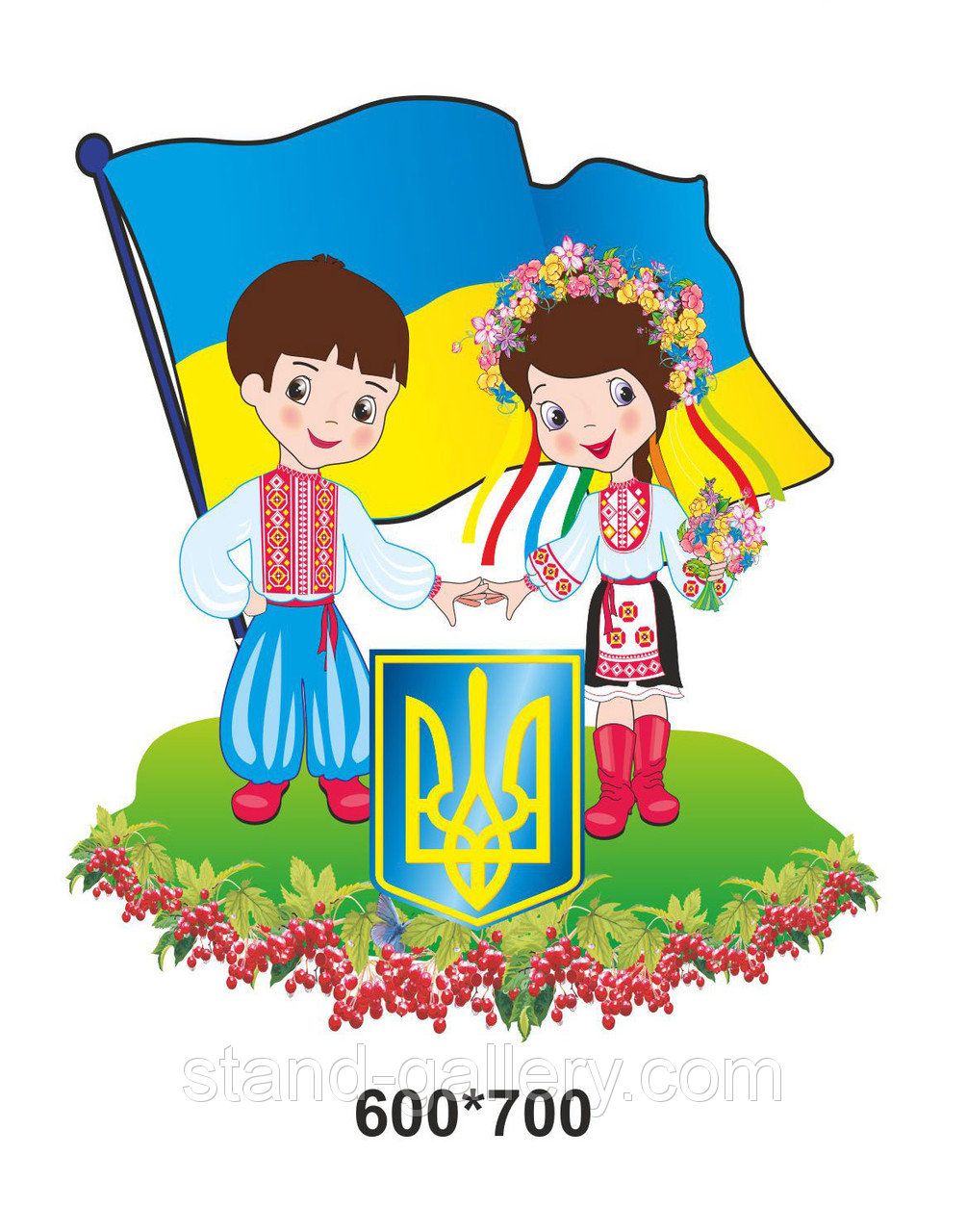 назва навчального закладу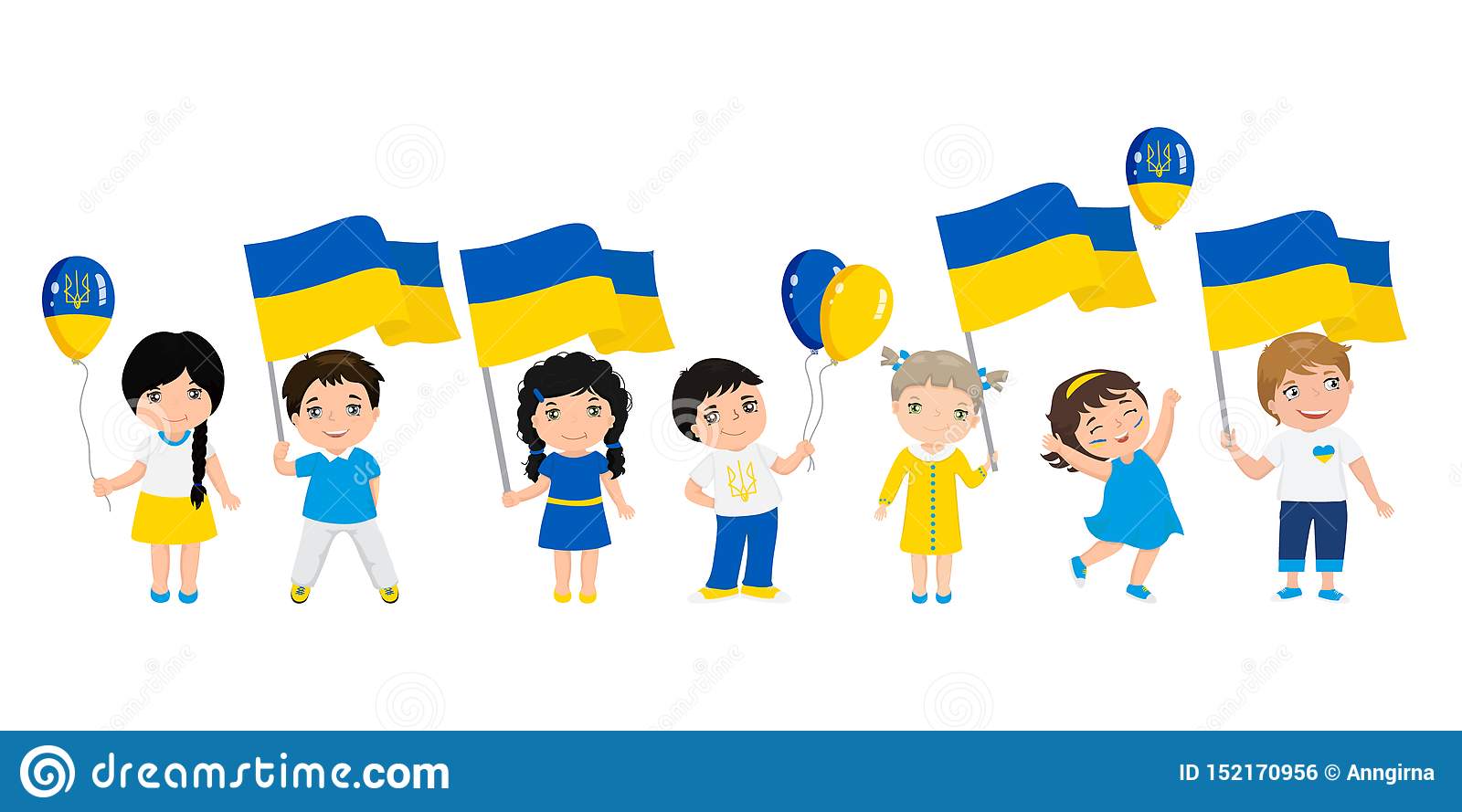 СЕРПЕНЬВЕРЕСЕНЬСХОДИНКА формування здорового способу життя та основ безпеки життєдіяльності «ЗДОРОВ’Я – НЕ ВСЕ, АЛЕ БЕЗ НЬОГО ВСЕ – НІЩО»Компетентність: здорове життя: сприяння свідомій позитивній мотивації на здоровий спосіб життя та підвищення культури здоров’я; стимулювання бажання дбати про власне здоров’я; розуміння складності  досягнення міцного фізичного та психологічного здоров’я та його збереження; усвідомлення значущості здорового способу життя, фізичної підготовки та фізичного розвитку для повноцінного життя людини.Основний зміст виховання: ціннісне ставлення до себе (до свого фізичного «Я»), ціннісне ставлення до людей.Кредо: «Успіх без здоров’я неможливий - хто здоровий, той щасливий!» Мета: пропагування здорового способу життя; проведення оздоровчо-профілактичної роботи серед підлітків; формування усвідомлення учнями ролі фізичної досконалості у гармонійному розвиткові особистості; допомога учням у набутті знань і досвіду, що сприятимуть коригуванню ставлення до власної безпеки; формування організаційних навичок, вміння співвідносити власні інтереси і бажання з інтересами і бажаннями інших; вироблення в учнів навичок безпечного поводження з електрообладнанням, газовими плитами, при розведенні багаття тощо.ЖОВТЕНЬСХОДИНКА національно-патріотичного виховання «У ЄДНОСТІ МОГУТНІСТЬ І СИЛА УКРАЇНЦІВ!»Компетентність: громадянська та соціальна,  підприємливість,  Усі форми поведінки, які потрібні для ефективної та конструктивної участі у громадському житті, на   роботі. Уміння генерувати нові ідеї й ініціативи та втілювати їх у життя з метою підвищення як власного соціального статусу та добробуту, так і розвитку суспільства і держави. Здатність і готовність до продуктивної трудової діяльності, набуття нових професійних навичок, оволодівати суміжними й новими напрямами діяльності. Здатність до підприємницького ризику.                       Основний зміст виховання: ціннісне ставлення особистості до суспільства і держави, ціннісне ставлення до праці.Кредо: «Йдемо чумацькими шляхами, сіллю землі в єднанні станемо!»Мета: забезпечення умов для вивчення вікових традицій та героїчних сторінок українського народу, виховування почуття гордості та вдячності до своєї держави, народу, історії, формування особистості учня як громадянина-патріота. Формування патріотичних почуттів, виховання високого ідеалу служіння народові, готовності до трудового та героїчного подвигів в ім’я процвітання української держави. Виховання людини-патріота, вироблення глибокого розуміння громадянського обов’язку, спонукання до фізичного вдосконалення та вивчення національних традицій та героїчних сторінок історії українського народу.ЛИСТОПАДСХОДИНКА морально-етичного виховання«ДО СЕРЦЯ ЙДЕ ЛИШ ТЕ, ЩО ЙДЕ ВІД СЕРЦЯ»Компетентність: спілкування державною мовою, спілкування іноземними мовами,  толерантне ставлення до представників різних народів і культур.Основний зміст виховання: ціннісне ставлення до людей, ціннісне ставлення до себе (до свого психологічного «Я»).Кредо: «Люди, будьте взаємно красивими!»Мета: прищеплення й розвиток моральних почуттів, переконань і потреб поводити себе згідно з моральними нормами, що діють в суспільстві. Спонукання до опанування духовною культурою людства, нації, найближчого соціального оточення. Наслідування кращих моральних зразків своєї родини, українського народу, загальнолюдських моральних цінностей. Виховання в школярів шанобливого ставлення до оточуючих, формувати високі моральні почуття, свідому дисципліну, відповідальність за свої вчинки. Формування рис особистості, здатної приймати рішення у ситуації морального вибору і нести відповідальність перед собою, суспільством, державою. Формування навичок толерантної поведінки, конструктивного розв’язання конфліктних ситуацій, створення умов  для співтворчості педагогів, учнів, батьків.ГРУДЕНЬСХОДИНКА правової освіти і превентивного виховання «ДІТИ В ПРАВОВІЙ ДЕРЖАВІ»Компетентність: загальнокультурна грамотність.  Ця компетентність передбачає почуття обов’язку перед родиною, вміння слухати і підтримувати мир і злагоду в родині; популяризувати декоративно-ужиткове мистецтво, досліджувати технології виготовлення таких виробів, участь у соціальних проектах; розуміння власної національної ідентичності як підґрунтя відкритого ставлення та поваги до розмаїття культурного вираження інших.Основний зміст виховання: ціннісне ставлення особистості до держави і народу Кредо:  «Мудрість народу – в традиціях роду» Мета: виховання розуміння власної національної  ідентичності як підґрунтя відкритого ставлення та поваги до розмаїття культурного вираження інших народів та націй. Створення системи підготовчих та профілактичних дій педагогів, спрямованих на запобігання формувань в учнів негативних звичок, рис характеру, проявам асоціальної поведінки підлітків та організацію належного догляду за діяльністю школярів. Попередження злочинів і зростання злочинності серед неповнолітніх, формування відповідальності за свої вчинки, дотримання правил поведінки в школі та за її межами. Формування правової культури, прищеплення поваги до прав і свобод людини і громадянина, Конституції, державних символів. Знання і дотримання у поведінці Законів України. Забезпечення правомірної поведінки, профілактика негативних явищ в учнівському середовищі; сприяння формуванню прагнення займати активну життєву позицію; розвиток ціннісного ставлення до власного здоров’я.СІЧЕНЬСХОДИНКА громадянського виховання«БУДЬМО ГІДНИМИ НАЗИВАТИ СЕБЕ УКРАЇНЦЯМИ»Компетентність: ініціативність і підприємливість, комунікативна, спілкування державною мовою.Основний зміст виховання: ціннісне ставлення особистості до держави і народу, ціннісне ставлення до праці.Кредо:  «Родина, друзі, рідний край, і скрізь у тобі потреба» Мета: допомагати учням усвідомити себе як частину нації; спонукати до самовдосконалення громадянина – патріота, вироблення громадянського обов’язку, готовності стати на захист Батьківщини, виховувати почуття господаря держави; вивчати минуле народу, берегти свій дім, батьків, рід, народ, Батьківщину. Формувати розуміння особистої значущості праці як джерела саморозвитку і самовдосконалення, працювати над розвитком ініціативності й активності учнів, вмінням знаходити свої місце у працюючому колективі, допомоги ближнім, володіння комунікативними навичками, працьовитість у всіх формах трудової діяльності, ретельність та сумлінність виконання доручень, негативне, критичне ставиться до власного ледарства та ледарства  оточуючих, прояв бережливості в процесі будь-якої діяльності, охайність, вміння раціонально розподіляти робочий час, здатність до продуктивної діяльності та підприємливості.ЛЮТИЙСХОДИНКА творчого та інтелектуального розвитку особистості «НАШЕ МАЙБУТНЄ – В НАШИХ РУКАХ»Компетентність: уміння вчитися впродовж життя; інформаційно-цифрова компетентність, математична компетентність, спілкування іноземними мовами, спілкування державною мовоюПродуктивно співпрацювати з різними партнерами в групі та команді, виконувати різні ролі та функції в колективі; здатність і готовність до продуктивної трудової діяльності.Основний зміст виховання: ціннісне ставлення до праці,  ціннісне ставлення до свого соціального «Я».Кредо:  «Родина, друзі, рідний край, і скрізь у тобі потреба» Мета: допомагати учням усвідомити себе як частину нації; спонукати до самовдосконалення громадянина – патріота, вироблення громадянського обов’язку, готовності стати на захист Батьківщини, виховувати почуття господаря держави; вивчати минуле народу, берегти свій дім, батьків, рід, народ, Батьківщину. Формувати розуміння особистої значущості праці як джерела саморозвитку і самовдосконалення, працювати над розвитком ініціативності й активності учнів, вмінням знаходити свої місце у працюючому колективі, допомоги ближнім, володіння комунікативними навичками, працьовитість у всіх формах трудової діяльності, ретельність та сумлінність виконання доручень, негативне, критичне ставиться до власного ледарства та ледарства  оточуючих, прояв бережливості в процесі будь-якої діяльності, охайність, вміння раціонально розподіляти робочий час, здатність до продуктивної діяльності та підприємливості.БЕРЕЗЕНЬСХОДИНКА художньо-естетичного виховання«У СВІТІ ПРЕКРАСНОГО»Компетентність: самовираження та інноваційність, загальнокультурна грамотність, обізнаність і здатність до самовираження в сфері культури, творча діяльність, вміння вчитися впродовж життяОсновний зміст виховання: ціннісне ставлення до мистецтва.Кредо: «Знайдемо незвичайне у буденному і звичайне у фантастичному». Мета: сприяння художньо-естетичній освіченості та вихованню особистості; виховання в молоді естетичних поглядів, смаків, що ґрунтуються на народній естетиці та на кращих надбаннях цивілізації; вироблення в учнів вмінь власноручно  примножувати культурно-мистецькі надбання народу, відчувати й відтворювати  прекрасне в повсякденному житті. Формування здатності розуміти твори мистецтва, формувати мистецькі смаки, виражати почуття за допомогою  мистецтва, висловлювати власні ідеї, спираючись на досвід і почуття та використовуючи відповідні зображувально-виражальні засоби. Виявлення творчого потенціалу, логічного, образного мислення; створення психологічної атмосфери підтримки та розвитку особистості, виражати  почуття за допомогою мистецтва; відкритість до нових ідей, ініціювання змін у близькому середовищі (клас, школа, громада)КВІТЕНЬСХОДИНКА екологічного виховання«ХАЙ ПЛАНЕТА НАША ЧИСТА РОЗКВІТАЄ ЛЮДЯМ НА ДОБРО»Компетентність: екологічна грамотність, компетентності  у природничих науках і технологіях.Основний зміст виховання: ціннісне ставлення до природи.Кредо: «З природою живи у дружбі, то буде тобі вона у службі!»Мета: виховання ставлення до природи, як універсальної цінності, формування екологічної культури, усвідомлення себе частиною природи; виховання   почуття відповідальності за природу, як національне багатство, основу життя на  Землі; залучення вихованців до активної екологічної діяльності; виховання в учнів нетерпимого ставлення до тих, хто завдає шкоди природі. Уміння розумно та  раціонально користуватися природними ресурсами в рамках сталого розвитку, усвідомлення ролі  навколишнього середовища для життя і здоров’я людини, здатність і бажання дотримуватися здорового способу життя.     ТРАВЕНЬ СХОДИНКА родинного виховання «ТЕПЛО ЄДИНОЇ РОДИНИ»Компетентність: соціальна та громадянськаОсновний зміст виховання: ціннісне ставлення до людей, ціннісне ставлення особистості до суспільства і державиКредо: «З роду в рід кладе життя мости,               Без коріння  саду не цвісти,               Без стремління човен не пливе,                  Без коріння сохне все живе». Мета: виховання пріоритетів подружнього життя, гендерної культури, збереження та примноження сімейних традицій, забезпечення єдності поколінь. Залучення батьків, усіх дорослих членів родини у виховний процес як рівноправних  учасників; формування педагогічної культури сучасної сім’ї та допомога батькам у їхній психолого-педагогічній самостійності; розвиток інтересів до традицій свого народу, своєї родини.  ЧЕРВЕНЬ№Термін виконанняЗміст роботиОсновні орієнтириПриміткиІ.ОСНОВНІ ВИХОВНІ ЗАХОДИ ТА ПІЗНАВАЛЬНА ДІЯЛЬНІСТЬІ.ОСНОВНІ ВИХОВНІ ЗАХОДИ ТА ПІЗНАВАЛЬНА ДІЯЛЬНІСТЬІ.ОСНОВНІ ВИХОВНІ ЗАХОДИ ТА ПІЗНАВАЛЬНА ДІЯЛЬНІСТЬІ.ОСНОВНІ ВИХОВНІ ЗАХОДИ ТА ПІЗНАВАЛЬНА ДІЯЛЬНІСТЬІ.ОСНОВНІ ВИХОВНІ ЗАХОДИ ТА ПІЗНАВАЛЬНА ДІЯЛЬНІСТЬ1До 20.08Організація заходів до Дня прапора України та Дня незалежності.Ціннісне ставлення до держави і суспільства2ІІІ-ІV тижніПідготовка Дня Знань та свята Першого дзвоника «Рік шкільний у подорож нас кличе»Сприяння творчому розвитку особистості3ІІІ-ІV тижніПідготовка до місячника основ безпеки життєдіяльності та формування здорового способу життя «Здоров’я – не все, але без нього все – ніщо»Ціннісне ставлення до себеІІ. ПРАВОВЕ ВИХОВАННЯ ТА ПРОФІЛАКТИЧНА РОБОТА З УЧНЯМИ. СОЦІАЛЬНИЙ ЗАХИСТ УЧНІВІІ. ПРАВОВЕ ВИХОВАННЯ ТА ПРОФІЛАКТИЧНА РОБОТА З УЧНЯМИ. СОЦІАЛЬНИЙ ЗАХИСТ УЧНІВІІ. ПРАВОВЕ ВИХОВАННЯ ТА ПРОФІЛАКТИЧНА РОБОТА З УЧНЯМИ. СОЦІАЛЬНИЙ ЗАХИСТ УЧНІВІІ. ПРАВОВЕ ВИХОВАННЯ ТА ПРОФІЛАКТИЧНА РОБОТА З УЧНЯМИ. СОЦІАЛЬНИЙ ЗАХИСТ УЧНІВІІ. ПРАВОВЕ ВИХОВАННЯ ТА ПРОФІЛАКТИЧНА РОБОТА З УЧНЯМИ. СОЦІАЛЬНИЙ ЗАХИСТ УЧНІВ4Протягом місяцяПланування  роботи  Ради  профілактики.   Планування  роботи  Ради  профілактики.   	 ІІІ. СПОРТИВНО-МАСОВІ ЗАХОДИ.                                                                            ЗАХОДИ З ОХОРОНИ ЖИТТЯ ТА ЗДОРОВ’Я УЧНІВ	 ІІІ. СПОРТИВНО-МАСОВІ ЗАХОДИ.                                                                            ЗАХОДИ З ОХОРОНИ ЖИТТЯ ТА ЗДОРОВ’Я УЧНІВ	 ІІІ. СПОРТИВНО-МАСОВІ ЗАХОДИ.                                                                            ЗАХОДИ З ОХОРОНИ ЖИТТЯ ТА ЗДОРОВ’Я УЧНІВ	 ІІІ. СПОРТИВНО-МАСОВІ ЗАХОДИ.                                                                            ЗАХОДИ З ОХОРОНИ ЖИТТЯ ТА ЗДОРОВ’Я УЧНІВ	 ІІІ. СПОРТИВНО-МАСОВІ ЗАХОДИ.                                                                            ЗАХОДИ З ОХОРОНИ ЖИТТЯ ТА ЗДОРОВ’Я УЧНІВ5До 31.08Аналіз організації літнього відпочинку учнів.Охорона жит-тя та здоров’я учнівІV.  ІНДИВІДУАЛЬНА  РОБОТА З  ОБДАРОВАНИМИ  ДІТЬМИІV.  ІНДИВІДУАЛЬНА  РОБОТА З  ОБДАРОВАНИМИ  ДІТЬМИІV.  ІНДИВІДУАЛЬНА  РОБОТА З  ОБДАРОВАНИМИ  ДІТЬМИІV.  ІНДИВІДУАЛЬНА  РОБОТА З  ОБДАРОВАНИМИ  ДІТЬМИІV.  ІНДИВІДУАЛЬНА  РОБОТА З  ОБДАРОВАНИМИ  ДІТЬМИ6Протягом місяцяПідготовка виступів обдарованих учнів до свята ЗнаньСприяння творчому розвитку особистостіV.  РОБОТА  З  АКТИВОМ  УЧНІВСЬКОЇ РАДИ ШКОЛИV.  РОБОТА  З  АКТИВОМ  УЧНІВСЬКОЇ РАДИ ШКОЛИV.  РОБОТА  З  АКТИВОМ  УЧНІВСЬКОЇ РАДИ ШКОЛИV.  РОБОТА  З  АКТИВОМ  УЧНІВСЬКОЇ РАДИ ШКОЛИV.  РОБОТА  З  АКТИВОМ  УЧНІВСЬКОЇ РАДИ ШКОЛИ7ІІІ-ІV тижніОнлайн-засідання учнівської ради.Ціннісне ставлення до держави і суспільства8Протягом місяцяНаповнення інформаційної скарбнички для майбутнього планування роботи учнівської ради та її центрів.Ціннісне ставлення до держави і суспільства9ІІІ-ІV тижніЗалучення учнівської ради до участі в заходах з нагоди відзначення  Дня прапора України та Дня незалежності.Ціннісне ставлення до держави і суспільстваVІ.  РОБОТА  З  БАТЬКІВСЬКОЮ  РАДОЮ  ШКОЛИ,                                БАТЬКІВСЬКОЮ ГРОМАДСЬКІСТЮVІ.  РОБОТА  З  БАТЬКІВСЬКОЮ  РАДОЮ  ШКОЛИ,                                БАТЬКІВСЬКОЮ ГРОМАДСЬКІСТЮVІ.  РОБОТА  З  БАТЬКІВСЬКОЮ  РАДОЮ  ШКОЛИ,                                БАТЬКІВСЬКОЮ ГРОМАДСЬКІСТЮVІ.  РОБОТА  З  БАТЬКІВСЬКОЮ  РАДОЮ  ШКОЛИ,                                БАТЬКІВСЬКОЮ ГРОМАДСЬКІСТЮVІ.  РОБОТА  З  БАТЬКІВСЬКОЮ  РАДОЮ  ШКОЛИ,                                БАТЬКІВСЬКОЮ ГРОМАДСЬКІСТЮ10ІІІ тижденьЗалучення батьківської громадськості до проведення Дня знаньЗалучення батьківської громадськості до проведення Дня знаньVІІ.  РОБОТА З ПЕДАГОГІЧНИМИ КАДРАМИ VІІ.  РОБОТА З ПЕДАГОГІЧНИМИ КАДРАМИ VІІ.  РОБОТА З ПЕДАГОГІЧНИМИ КАДРАМИ VІІ.  РОБОТА З ПЕДАГОГІЧНИМИ КАДРАМИ VІІ.  РОБОТА З ПЕДАГОГІЧНИМИ КАДРАМИ 11ІІІ тижденьУчасть у нараді при ЗДВР «Про підготовку до Свята першого дзвоника та першого уроку»Участь у нараді при ЗДВР «Про підготовку до Свята першого дзвоника та першого уроку»12ІV тижденьУчасть у нараді при ЗДВР для класних керівників з питань планування виховної роботи на навчальний рік. Участь у нараді при ЗДВР для класних керівників з питань планування виховної роботи на навчальний рік. 13ІІІ тижденьНадання допомоги класним керівникам в організації та проведенні Першого уроку «Ми українці:честь і слава незламним»Надання допомоги класним керівникам в організації та проведенні Першого уроку «Ми українці:честь і слава незламним»14ІV тижденьІнструктаж вчителів та класних керівників щодо організації чергування в школі та класах.Інструктаж вчителів та класних керівників щодо організації чергування в школі та класах.РОБОТА З ДОКУМЕНТАЦІЄЮРОБОТА З ДОКУМЕНТАЦІЄЮРОБОТА З ДОКУМЕНТАЦІЄЮРОБОТА З ДОКУМЕНТАЦІЄЮРОБОТА З ДОКУМЕНТАЦІЄЮ15ІІІ тижденьСкладання річного плану роботи педагога-організатораСкладання річного плану роботи педагога-організатора16ІV тижденьСкладання плану роботи учнівської радиСкладання плану роботи учнівської ради17До 31.08Спільна робота із ЗДВР щодо складання планів роботи:з патріотичного виховання;з військово-патріотичного виховання;з громадянського виховання;з естетичного виховання;з правового виховання;батьківського всеобучу;з превентивного виховання;щодо здорового способу життя учнів;з екологічного виховання;профорієнтаційної роботи.Спільна робота із ЗДВР щодо складання планів роботи:з патріотичного виховання;з військово-патріотичного виховання;з громадянського виховання;з естетичного виховання;з правового виховання;батьківського всеобучу;з превентивного виховання;щодо здорового способу життя учнів;з екологічного виховання;профорієнтаційної роботи.18До 31.08Затвердження плану виховної роботи школи на навчальний рік.Затвердження плану виховної роботи школи на навчальний рік.№Термін виконанняЗміст роботиОсновні орієнтириПриміткиІ.ОСНОВНІ ВИХОВНІ ЗАХОДИ ТА ПІЗНАВАЛЬНА ДІЯЛЬНІСТЬІ.ОСНОВНІ ВИХОВНІ ЗАХОДИ ТА ПІЗНАВАЛЬНА ДІЯЛЬНІСТЬІ.ОСНОВНІ ВИХОВНІ ЗАХОДИ ТА ПІЗНАВАЛЬНА ДІЯЛЬНІСТЬІ.ОСНОВНІ ВИХОВНІ ЗАХОДИ ТА ПІЗНАВАЛЬНА ДІЯЛЬНІСТЬІ.ОСНОВНІ ВИХОВНІ ЗАХОДИ ТА ПІЗНАВАЛЬНА ДІЯЛЬНІСТЬ101.09-09.09Організація  Декади знань «Знання здобуваємо – країну підіймаємо»Сприяння творчому розвитку особистості201.09День Знань. Свято Першого дзвоника «Рік шкільний у подорож нас кличе». Ціннісне ставлення до держави і суспільства3Вересень-жовтеньУчасть у Всеукраїнській акції « Смілива гривня» на підтримку ЗСУЦіннісне ставлення до людей421.09Тематичний захід до  Міжнародного  дня  миру «Нам не потрібна війна»Ціннісне ставлення до держави і суспільства521.09Акція «Парасольки миру»Ціннісне ставлення до держави і суспільства7-9 кл.6Протягом місяцяПідготовка до Дня вчителяЦіннісне ставлення до мистецтваІІ. ПРАВОВЕ ВИХОВАННЯ ТА ПРОФІЛАКТИЧНА РОБОТА З УЧНЯМИ. СОЦІАЛЬНИЙ ЗАХИСТ УЧНІВІІ. ПРАВОВЕ ВИХОВАННЯ ТА ПРОФІЛАКТИЧНА РОБОТА З УЧНЯМИ. СОЦІАЛЬНИЙ ЗАХИСТ УЧНІВІІ. ПРАВОВЕ ВИХОВАННЯ ТА ПРОФІЛАКТИЧНА РОБОТА З УЧНЯМИ. СОЦІАЛЬНИЙ ЗАХИСТ УЧНІВІІ. ПРАВОВЕ ВИХОВАННЯ ТА ПРОФІЛАКТИЧНА РОБОТА З УЧНЯМИ. СОЦІАЛЬНИЙ ЗАХИСТ УЧНІВІІ. ПРАВОВЕ ВИХОВАННЯ ТА ПРОФІЛАКТИЧНА РОБОТА З УЧНЯМИ. СОЦІАЛЬНИЙ ЗАХИСТ УЧНІВ7З 1.09Організація чергування класів по школі  та  в їдальні8ІІ тижденьРейд учнівської ради щодо заборони тютюнопаління «Стоп, цигарка!»Охорона життя та здо-ров’я учнів9Протягом місяцяОперація «Підліток». Рейд-перевірка  умов  проживання учнів, схильних до  правопорушень, складання актів.  Охорона життя та здоров’я учнів10Протягом місяцяАналіз  стану  відвідування  учнями школи за вересень	 ІІІ. СПОРТИВНО-МАСОВІ ЗАХОДИ.                                                                            ЗАХОДИ З ОХОРОНИ ЖИТТЯ ТА ЗДОРОВ’Я УЧНІВ	 ІІІ. СПОРТИВНО-МАСОВІ ЗАХОДИ.                                                                            ЗАХОДИ З ОХОРОНИ ЖИТТЯ ТА ЗДОРОВ’Я УЧНІВ	 ІІІ. СПОРТИВНО-МАСОВІ ЗАХОДИ.                                                                            ЗАХОДИ З ОХОРОНИ ЖИТТЯ ТА ЗДОРОВ’Я УЧНІВ	 ІІІ. СПОРТИВНО-МАСОВІ ЗАХОДИ.                                                                            ЗАХОДИ З ОХОРОНИ ЖИТТЯ ТА ЗДОРОВ’Я УЧНІВ	 ІІІ. СПОРТИВНО-МАСОВІ ЗАХОДИ.                                                                            ЗАХОДИ З ОХОРОНИ ЖИТТЯ ТА ЗДОРОВ’Я УЧНІВ111.09-20.09Підготовка та проведення заходів в рамках місячника «Увага! Діти на дорозі!» Ціннісне ставлення до себе1205.09-09.09Допомога в проведенні заходів Олімпійського тижня здоров’я «Спортом займатися – здоров’я набиратися»Ціннісне ставлення до себе1319.09-23.09Організація тижня безпеки руху дітей «Азбука безпеки на дорозі»Ціннісне ставлення до себе1419.09Тематичний захід  «Знай дорослий, знай дитя: безпека руху – це життя».Ціннісне ставлення до себе1519.09-23.09Контроль випуску прес-центром стіннівки «Руху правила єдині – поважати їх повинні»Ціннісне ставлення до себе1619.09-23.09Шоу-вікторина знавців правил дорожнього руху «Правила дорожні знай – в ДТП не потрапляй!» Ціннісне ставлення до себе5-71726.09-30.09Організація Тижня протипожежної безпеки «Щоб вогонь не завдав біди, будь обережним з ним завжди! або «Збереження життя під час воєнного стану» (в залежності від ситуації)Ціннісне ставлення до себе18Протягом місяцяЛекції та бесіди з учнями «Територія дитячої безпеки»: «Обережно! Вибухонебезпечні предмети», «Міни: помічай, оминай, пові-домляй!», «Наземні міни, бомби і ракети», «Повітряна тривога», «Дії у разі виявлення підозрілих та вибухових предметів»Ціннісне ставлення до себеІV.  ІНДИВІДУАЛЬНА  РОБОТА З  ОБДАРОВАНИМИ  ДІТЬМИІV.  ІНДИВІДУАЛЬНА  РОБОТА З  ОБДАРОВАНИМИ  ДІТЬМИІV.  ІНДИВІДУАЛЬНА  РОБОТА З  ОБДАРОВАНИМИ  ДІТЬМИІV.  ІНДИВІДУАЛЬНА  РОБОТА З  ОБДАРОВАНИМИ  ДІТЬМИІV.  ІНДИВІДУАЛЬНА  РОБОТА З  ОБДАРОВАНИМИ  ДІТЬМИ19Протягом місяцяФотовиставка «Моя Батьківщина»Ціннісне ставлення до держави і суспільства20ІІІ тижденьАналіз зайнятості учнів у гуртках, секціях.Сприяння творчому розвитку особистостіV.  РОБОТА  З  АКТИВОМ  УЧНІВСЬКОЇ РАДИ ШКОЛИV.  РОБОТА  З  АКТИВОМ  УЧНІВСЬКОЇ РАДИ ШКОЛИV.  РОБОТА  З  АКТИВОМ  УЧНІВСЬКОЇ РАДИ ШКОЛИV.  РОБОТА  З  АКТИВОМ  УЧНІВСЬКОЇ РАДИ ШКОЛИV.  РОБОТА  З  АКТИВОМ  УЧНІВСЬКОЇ РАДИ ШКОЛИ21І-ІІІ тижніШкільна звітно-виборча кампаніяЦіннісне ставлення до держави і суспільстваСприяння творчому розвитку особистості2201.09-06.09Створення  шкільного  інформаційного  агентства  газети  «Sамі прO Sебе»Ціннісне ставлення до держави і суспільстваСприяння творчому розвитку особистості2305.09-09.09Засідання учнівської ради. Планування роботи центрів учнівського самоврядування школи відповідно до завдань і напрямів роботи навчального закладу. Розподіл обов’язків.Ціннісне ставлення до держави і суспільстваСприяння творчому розвитку особистості24ІІІ тижденьЗаняття школи лідерів. Молодіжне лідер-ство. Ознайомлення з філософією лідерства.Ціннісне ставлення до держави і суспільстваСприяння творчому розвитку особистості2523.09Учнівська конференція «Організація життя і діяльності учнівського колективу в новому навчальному році з погляду на суворі реалії часу». Вибори Голови учнівської радиЦіннісне ставлення до держави і суспільстваСприяння творчому розвитку особистості26Протягом місяцяКонтроль за виконанням Законів життя школи та правил поведінки для учнів.Ціннісне ставлення до держави і суспільстваСприяння творчому розвитку особистості27І-ІІ тижніСтворення волонтерських загонівЦіннісне ставлення до держави і суспільства28Протягом місяцяРейди  «Зовнішній вигляд – наша гордість», «Класний куточок». Висвітлення результатів.Ціннісне ставлення до держави і суспільстваVІ.  РОБОТА  З  БАТЬКІВСЬКОЮ  РАДОЮ ШКОЛИ,                                БАТЬКІВСЬКОЮ ГРОМАДСЬКІСТЮVІ.  РОБОТА  З  БАТЬКІВСЬКОЮ  РАДОЮ ШКОЛИ,                                БАТЬКІВСЬКОЮ ГРОМАДСЬКІСТЮVІ.  РОБОТА  З  БАТЬКІВСЬКОЮ  РАДОЮ ШКОЛИ,                                БАТЬКІВСЬКОЮ ГРОМАДСЬКІСТЮVІ.  РОБОТА  З  БАТЬКІВСЬКОЮ  РАДОЮ ШКОЛИ,                                БАТЬКІВСЬКОЮ ГРОМАДСЬКІСТЮVІ.  РОБОТА  З  БАТЬКІВСЬКОЮ  РАДОЮ ШКОЛИ,                                БАТЬКІВСЬКОЮ ГРОМАДСЬКІСТЮ29І-ІІ тижніОзнайомлення батьків з наказами про заборону для учнів тютюнопаління, вживання спиртних напоїв, перебування за межами дома у вечірній час (після 22 год.), користування мобільними телефонами під час навчально-виховного процесу.Ознайомлення батьків з наказами про заборону для учнів тютюнопаління, вживання спиртних напоїв, перебування за межами дома у вечірній час (після 22 год.), користування мобільними телефонами під час навчально-виховного процесу.3014.09Загальношкільні батьківські  збори «Особливості співпраці педагогів, батьків, учнів» Загальношкільні батьківські  збори «Особливості співпраці педагогів, батьків, учнів» VІІ.  РОБОТА З ПЕДАГОГІЧНИМИ КАДРАМИ VІІ.  РОБОТА З ПЕДАГОГІЧНИМИ КАДРАМИ VІІ.  РОБОТА З ПЕДАГОГІЧНИМИ КАДРАМИ VІІ.  РОБОТА З ПЕДАГОГІЧНИМИ КАДРАМИ VІІ.  РОБОТА З ПЕДАГОГІЧНИМИ КАДРАМИ 31До 09.09Консультації для класних керівників щодо планування виховної роботи Консультації для класних керівників щодо планування виховної роботи 32Протягом місяцяКонтроль за станом виховної роботи щодо формування здорового способу життя та основ безпеки життєдіяльності (аналіз проведення місячника «Здоров’я – не все, але без нього все – ніщо»)Контроль за станом виховної роботи щодо формування здорового способу життя та основ безпеки життєдіяльності (аналіз проведення місячника «Здоров’я – не все, але без нього все – ніщо»)33Протягом місяцяВідвідування виховних заходів по класам.Відвідування виховних заходів по класам.34ІІІ тижденьУчасть у нараді при ЗДВР:- про особливості організації виховної роботи;- про організацію соціального патронажу та оновлення соціальних паспортів гімназії і класів;- про підсумки літнього оздоровлення;- про проведення фізкультурно-оздоровчої роботи та спортивно-масових заходівУчасть у нараді при ЗДВР:- про особливості організації виховної роботи;- про організацію соціального патронажу та оновлення соціальних паспортів гімназії і класів;- про підсумки літнього оздоровлення;- про проведення фізкультурно-оздоровчої роботи та спортивно-масових заходів35ІІІ тижденьЗасідання МО класних керівників № 1 «Особливості організації виховної роботи в умовах воєнного стану на 2022-2023 н.р..Підвищення фахової компетентності класного керівника»Засідання МО класних керівників № 1 «Особливості організації виховної роботи в умовах воєнного стану на 2022-2023 н.р..Підвищення фахової компетентності класного керівника»36Протягом місяцяРобота з самоосвіти, накопичення методичних матеріалів.Робота з самоосвіти, накопичення методичних матеріалів.VІІІ. РОБОТА З ДОКУМЕНТАЦІЄЮVІІІ. РОБОТА З ДОКУМЕНТАЦІЄЮVІІІ. РОБОТА З ДОКУМЕНТАЦІЄЮVІІІ. РОБОТА З ДОКУМЕНТАЦІЄЮVІІІ. РОБОТА З ДОКУМЕНТАЦІЄЮ37Протягом місяцяСкладання звітності з питань виховної роботи (згідно листів-інформаторів департаменту освіти).Складання звітності з питань виховної роботи (згідно листів-інформаторів департаменту освіти).38Протягом місяцяКоригування планів центрів учнівської ради.Коригування планів центрів учнівської ради.№Термін виконанняЗміст роботиОсновні орієнтириПриміткиІ. ОСНОВНІ ВИХОВНІ ЗАХОДИ ТА ПІЗНАВАЛЬНА ДІЯЛЬНІСТЬІ. ОСНОВНІ ВИХОВНІ ЗАХОДИ ТА ПІЗНАВАЛЬНА ДІЯЛЬНІСТЬІ. ОСНОВНІ ВИХОВНІ ЗАХОДИ ТА ПІЗНАВАЛЬНА ДІЯЛЬНІСТЬІ. ОСНОВНІ ВИХОВНІ ЗАХОДИ ТА ПІЗНАВАЛЬНА ДІЯЛЬНІСТЬІ. ОСНОВНІ ВИХОВНІ ЗАХОДИ ТА ПІЗНАВАЛЬНА ДІЯЛЬНІСТЬ1Протягом місяцяОрганізація участі школярів у міській благодійній акції « Зігрій захисника»Ціннісне ставлення до людей230.09Літературно-пісенна вітальня  для  вчителів «Велика праця і прекрасна вести дітей в країну Знань».Ціннісне ставлення до мистецтва310.10-13.10Проведення заходів в рамках тижня вшанування мужності і героїзму захисників незалежності України «Козацька держава – наша гордість і слава». Ціннісне ставлення до держави і суспільства413.10Тематичний захід до Дня захисників та захисниць України «Рідна земле моя, ти козацькою славою щедра».Ціннісне ставлення до держави і суспільства517.10-21.10Тиждень національної свідомості «Прийди до серця, Україно, благослови добром мене…».Ціннісне ставлення до держави і суспільства624.10-28.10 Організація Тижня трудового та профорієнтаційного виховання «В праці  життя і краса людини»Ціннісне ставлення до праці7Протягом місяцяОрганізувати цикл лекцій для учнів 9-11 класів із трудового законодавства та проблем підготовки молоді до життя у ринкових умовахЦіннісне ставлення до праціІІ. ПРАВОВЕ ВИХОВАННЯ ТА ПРОФІЛАКТИЧНА РОБОТА З УЧНЯМИ. СОЦІАЛЬНИЙ ЗАХИСТ УЧНІВІІ. ПРАВОВЕ ВИХОВАННЯ ТА ПРОФІЛАКТИЧНА РОБОТА З УЧНЯМИ. СОЦІАЛЬНИЙ ЗАХИСТ УЧНІВІІ. ПРАВОВЕ ВИХОВАННЯ ТА ПРОФІЛАКТИЧНА РОБОТА З УЧНЯМИ. СОЦІАЛЬНИЙ ЗАХИСТ УЧНІВІІ. ПРАВОВЕ ВИХОВАННЯ ТА ПРОФІЛАКТИЧНА РОБОТА З УЧНЯМИ. СОЦІАЛЬНИЙ ЗАХИСТ УЧНІВІІ. ПРАВОВЕ ВИХОВАННЯ ТА ПРОФІЛАКТИЧНА РОБОТА З УЧНЯМИ. СОЦІАЛЬНИЙ ЗАХИСТ УЧНІВ8Протягом місяцяРейд  «Дзвінок на урок». Аналіз стану відвідування  учнями  шкільних  занять.9Протягом місяцяРейд «Шкільна форма».Перевірка зовнішнього вигляду учнівКомісія «Дисципліна і порядок»10Протягом місяцяАналіз  стану  відвідування  школи учнями за жовтень.            ІІІ. СПОРТИВНО-МАСОВІ ЗАХОДИ.                                                                         ЗАХОДИ З ОХОРОНИ ЖИТТЯ ТА ЗДОРОВ’Я УЧНІВ            ІІІ. СПОРТИВНО-МАСОВІ ЗАХОДИ.                                                                         ЗАХОДИ З ОХОРОНИ ЖИТТЯ ТА ЗДОРОВ’Я УЧНІВ            ІІІ. СПОРТИВНО-МАСОВІ ЗАХОДИ.                                                                         ЗАХОДИ З ОХОРОНИ ЖИТТЯ ТА ЗДОРОВ’Я УЧНІВ            ІІІ. СПОРТИВНО-МАСОВІ ЗАХОДИ.                                                                         ЗАХОДИ З ОХОРОНИ ЖИТТЯ ТА ЗДОРОВ’Я УЧНІВ            ІІІ. СПОРТИВНО-МАСОВІ ЗАХОДИ.                                                                         ЗАХОДИ З ОХОРОНИ ЖИТТЯ ТА ЗДОРОВ’Я УЧНІВ1103.10-07.10Організація Національного тижня енергозбе-реження «Економно жити – себе і державу збагатити».Ціннісне ставлення до держави і суспільстваІV.  ІНДИВІДУАЛЬНА  РОБОТА З  ОБДАРОВАНИМИ  ДІТЬМИІV.  ІНДИВІДУАЛЬНА  РОБОТА З  ОБДАРОВАНИМИ  ДІТЬМИІV.  ІНДИВІДУАЛЬНА  РОБОТА З  ОБДАРОВАНИМИ  ДІТЬМИІV.  ІНДИВІДУАЛЬНА  РОБОТА З  ОБДАРОВАНИМИ  ДІТЬМИІV.  ІНДИВІДУАЛЬНА  РОБОТА З  ОБДАРОВАНИМИ  ДІТЬМИ12Протягом місяцяЗалучення учнів до участі у творчих конкурсах різних рівнів. Сприяння творчому розвитку особистостіV.  РОБОТА  З  АКТИВОМ УЧНІВСЬКОЇ РАДИ ШКОЛИ V.  РОБОТА  З  АКТИВОМ УЧНІВСЬКОЇ РАДИ ШКОЛИ V.  РОБОТА  З  АКТИВОМ УЧНІВСЬКОЇ РАДИ ШКОЛИ V.  РОБОТА  З  АКТИВОМ УЧНІВСЬКОЇ РАДИ ШКОЛИ V.  РОБОТА  З  АКТИВОМ УЧНІВСЬКОЇ РАДИ ШКОЛИ 13І тижденьЗвіт  лідерів  класних  колективів  про   організацію самоврядування в класі.Ціннісне ставлення до держави і суспільстваСприяння творчому розвитку особистості14ІІ тижденьОгляд  класних куточківЦіннісне ставлення до держави і суспільстваСприяння творчому розвитку особистості «Дисципліна і порядок»1517-21.10Рейд бережливості (стан шкільного майна)Ціннісне ставлення до держави і суспільстваСприяння творчому розвитку особистості «Дисципліна і порядок»16ІІІ тижденьРейд «Портфель» (готовність до уроків)Ціннісне ставлення до держави і суспільстваСприяння творчому розвитку особистостіЦентр освіти17ІІІ тижденьЗаняття школи лідерів «Особистісні риси лідера».Ціннісне ставлення до держави і суспільстваСприяння творчому розвитку особистості18 ІV тижденьАналіз роботи центрів Учнівської ради  Ціннісне ставлення до держави і суспільстваСприяння творчому розвитку особистості19Осінні канікулиОрганізація волонтерського шкільного рухуЦіннісне ставлення до держави і суспільстваСприяння творчому розвитку особистостіVІ.  РОБОТА  З  БАТЬКІВСЬКОЮ  РАДОЮ ШКОЛИ,                            БАТЬКІВСЬКОЮ ГРОМАДСЬКІСТЮVІ.  РОБОТА  З  БАТЬКІВСЬКОЮ  РАДОЮ ШКОЛИ,                            БАТЬКІВСЬКОЮ ГРОМАДСЬКІСТЮVІ.  РОБОТА  З  БАТЬКІВСЬКОЮ  РАДОЮ ШКОЛИ,                            БАТЬКІВСЬКОЮ ГРОМАДСЬКІСТЮVІ.  РОБОТА  З  БАТЬКІВСЬКОЮ  РАДОЮ ШКОЛИ,                            БАТЬКІВСЬКОЮ ГРОМАДСЬКІСТЮVІ.  РОБОТА  З  БАТЬКІВСЬКОЮ  РАДОЮ ШКОЛИ,                            БАТЬКІВСЬКОЮ ГРОМАДСЬКІСТЮ20Протягом місяцяСпівпраця школи, позашкільних закладів, громадських організацій у розвитку творчих здібностей, формуванні життєвих компетентностей вихованців.Співпраця школи, позашкільних закладів, громадських організацій у розвитку творчих здібностей, формуванні життєвих компетентностей вихованців.VІІ.  РОБОТА З ПЕДАГОГІЧНИМИ КАДРАМИ VІІ.  РОБОТА З ПЕДАГОГІЧНИМИ КАДРАМИ VІІ.  РОБОТА З ПЕДАГОГІЧНИМИ КАДРАМИ VІІ.  РОБОТА З ПЕДАГОГІЧНИМИ КАДРАМИ VІІ.  РОБОТА З ПЕДАГОГІЧНИМИ КАДРАМИ 21І тижденьРобота зі шкільним сайтомРобота зі шкільним сайтом22ІV тижденьУчасть в нараді при ЗДВР:- про підготовку до осінніх канікул;- про стан відвідування учнями  закладу освіти та попередження бродяжництва, бездоглядності;-  про співпрацю педколективу з державними установами, громадськістю з соціально-правових питань;Участь в нараді при ЗДВР:- про підготовку до осінніх канікул;- про стан відвідування учнями  закладу освіти та попередження бродяжництва, бездоглядності;-  про співпрацю педколективу з державними установами, громадськістю з соціально-правових питань;23Протягом місяцяРобота з самоосвіти, накопичення методичних матеріалів.Робота з самоосвіти, накопичення методичних матеріалів.24Протягом місяцяКонсультації для класних керівників з питань організації виховної роботи.Консультації для класних керівників з питань організації виховної роботи.25Протягом місяцяВідвідування виховних заходів по класам.Відвідування виховних заходів по класам.РОБОТА З ДОКУМЕНТАЦІЄЮРОБОТА З ДОКУМЕНТАЦІЄЮРОБОТА З ДОКУМЕНТАЦІЄЮРОБОТА З ДОКУМЕНТАЦІЄЮРОБОТА З ДОКУМЕНТАЦІЄЮ26Протягом місяцяСкладання звітності з питань виховної роботи (згідно листів-інформаторів департаменту освіти).Складання звітності з питань виховної роботи (згідно листів-інформаторів департаменту освіти).№Термін виконанняЗміст роботиОсновні орієнтириПриміткиІ. ОСНОВНІ ВИХОВНІ ЗАХОДИ ТА ПІЗНАВАЛЬНА ДІЯЛЬНІСТЬІ. ОСНОВНІ ВИХОВНІ ЗАХОДИ ТА ПІЗНАВАЛЬНА ДІЯЛЬНІСТЬІ. ОСНОВНІ ВИХОВНІ ЗАХОДИ ТА ПІЗНАВАЛЬНА ДІЯЛЬНІСТЬІ. ОСНОВНІ ВИХОВНІ ЗАХОДИ ТА ПІЗНАВАЛЬНА ДІЯЛЬНІСТЬІ. ОСНОВНІ ВИХОВНІ ЗАХОДИ ТА ПІЗНАВАЛЬНА ДІЯЛЬНІСТЬ111.11День школяра. Концертна програма  «Чарівні звуки музики»Сприяння творчому розвитку особистості214.11-18.11Організація та проведення Тижня толерантності  і добрих справ «Толерантність – мистецтво співжиття»Ціннісне ставлення до людей316.11Підготовка тематичного заходу до Дня толерантності «Ми різні, але ми – рівні»Ціннісне ставлення до людей4 ІІІ- ІVтижніЗалучення учнів до благодійних акцій «Відкрий серце – подаруй любов» (на підтримку ЗСУ).Ціннісне ставлення до людей521.11Підготовка тематичного заходу до Дня Гідності та Свободи «Революція гідності: події, що нас змінили»Ціннісне ставлення до держави і суспільства6  21.11-30.11Допомога в проведення заходів в рамках Декади історії «Сьогодні – знавці історії, а завтра – її творці» Ціннісне ставлення до держави і суспільства7До 30.11Організація концертної програми для військових у госпіталі, лікарні «Принеси радість у кожне серце».Ціннісне ставлення до людейІІ. ПРАВОВЕ ВИХОВАННЯ ТА ПРОФІЛАКТИЧНА РОБОТА З УЧНЯМИ. СОЦІАЛЬНИЙ ЗАХИСТ УЧНІВІІ. ПРАВОВЕ ВИХОВАННЯ ТА ПРОФІЛАКТИЧНА РОБОТА З УЧНЯМИ. СОЦІАЛЬНИЙ ЗАХИСТ УЧНІВІІ. ПРАВОВЕ ВИХОВАННЯ ТА ПРОФІЛАКТИЧНА РОБОТА З УЧНЯМИ. СОЦІАЛЬНИЙ ЗАХИСТ УЧНІВІІ. ПРАВОВЕ ВИХОВАННЯ ТА ПРОФІЛАКТИЧНА РОБОТА З УЧНЯМИ. СОЦІАЛЬНИЙ ЗАХИСТ УЧНІВІІ. ПРАВОВЕ ВИХОВАННЯ ТА ПРОФІЛАКТИЧНА РОБОТА З УЧНЯМИ. СОЦІАЛЬНИЙ ЗАХИСТ УЧНІВ8ПостійноКонтроль за виконанням учнями правил внутрішкільного розпорядку9Протягом місяцяАналіз  стану  відвідування  школи учнями за листопад.ІІІ. СПОРТИВНО-МАСОВІ ЗАХОДИ.                                                                         ЗАХОДИ З ОХОРОНИ ЖИТТЯ ТА ЗДОРОВ’Я УЧНІВІІІ. СПОРТИВНО-МАСОВІ ЗАХОДИ.                                                                         ЗАХОДИ З ОХОРОНИ ЖИТТЯ ТА ЗДОРОВ’Я УЧНІВІІІ. СПОРТИВНО-МАСОВІ ЗАХОДИ.                                                                         ЗАХОДИ З ОХОРОНИ ЖИТТЯ ТА ЗДОРОВ’Я УЧНІВІІІ. СПОРТИВНО-МАСОВІ ЗАХОДИ.                                                                         ЗАХОДИ З ОХОРОНИ ЖИТТЯ ТА ЗДОРОВ’Я УЧНІВІІІ. СПОРТИВНО-МАСОВІ ЗАХОДИ.                                                                         ЗАХОДИ З ОХОРОНИ ЖИТТЯ ТА ЗДОРОВ’Я УЧНІВ1021.11-01.12         Декада антиалкогольної, антитютюнової  та антинаркотичної «Якщо хочеш бути здоровим – будь!»Ціннісне ставлення до себе1123.11Інформогляд «Життя без шкідливих звичок» до Міжнародного дня відмови від куріння.Ціннісне ставлення до себеУчнівська радаІV.  ІНДИВІДУАЛЬНА  РОБОТА З  ОБДАРОВАНИМИ  ДІТЬМИІV.  ІНДИВІДУАЛЬНА  РОБОТА З  ОБДАРОВАНИМИ  ДІТЬМИІV.  ІНДИВІДУАЛЬНА  РОБОТА З  ОБДАРОВАНИМИ  ДІТЬМИІV.  ІНДИВІДУАЛЬНА  РОБОТА З  ОБДАРОВАНИМИ  ДІТЬМИІV.  ІНДИВІДУАЛЬНА  РОБОТА З  ОБДАРОВАНИМИ  ДІТЬМИ12Протягом місяцяНалагодження роботи шкільної газетиСприяння творчому розвитку особистості13Протягом місяцяУчасть  учнів у районних предметних олімпіадахСприяння творчому розвитку особистості14Протягом місяцяМоніторинг участі учнів у творчих конкурсах різних рівнів.Сприяння творчому розвитку особистостіV.  РОБОТА  З  АКТИВОМ  УЧНІВСЬКОЇ РАДИ ШКОЛИV.  РОБОТА  З  АКТИВОМ  УЧНІВСЬКОЇ РАДИ ШКОЛИV.  РОБОТА  З  АКТИВОМ  УЧНІВСЬКОЇ РАДИ ШКОЛИV.  РОБОТА  З  АКТИВОМ  УЧНІВСЬКОЇ РАДИ ШКОЛИV.  РОБОТА  З  АКТИВОМ  УЧНІВСЬКОЇ РАДИ ШКОЛИ15І тижденьРейд «Як живеш, шкільний підручнику?»Ціннісне ставлення до держави і суспільстваСприяння творчому розвитку особистості16ІІ тижденьРейд «Готовність до уроків»Ціннісне ставлення до держави і суспільстваСприяння творчому розвитку особистості17ІІ тижденьЗасідання учнівської радиЦіннісне ставлення до держави і суспільстваСприяння творчому розвитку особистості18ІІІ тижденьЗаняття школи лідерів «Лідер шкільного самоврядування».Ціннісне ставлення до держави і суспільстваСприяння творчому розвитку особистості19ІV тижденьЗвітні  збори  командирів  класів «Про  виконання доручень класного колективу»Ціннісне ставлення до держави і суспільстваСприяння творчому розвитку особистості2014.11-18.11Інформаційно-пізнавальна година «Що означає бути людиною»Ціннісне ставлення до людейУчнівська радаVІ.  РОБОТА  З  БАТЬКІВСЬКОЮ  РАДОЮ ШКОЛИ,                          БАТЬКІВСЬКОЮ ГРОМАДСЬКІСТЮVІ.  РОБОТА  З  БАТЬКІВСЬКОЮ  РАДОЮ ШКОЛИ,                          БАТЬКІВСЬКОЮ ГРОМАДСЬКІСТЮVІ.  РОБОТА  З  БАТЬКІВСЬКОЮ  РАДОЮ ШКОЛИ,                          БАТЬКІВСЬКОЮ ГРОМАДСЬКІСТЮVІ.  РОБОТА  З  БАТЬКІВСЬКОЮ  РАДОЮ ШКОЛИ,                          БАТЬКІВСЬКОЮ ГРОМАДСЬКІСТЮVІ.  РОБОТА  З  БАТЬКІВСЬКОЮ  РАДОЮ ШКОЛИ,                          БАТЬКІВСЬКОЮ ГРОМАДСЬКІСТЮ21І тижденьБесіди з батьками щодо запобігання дитячому травматизмуБесіди з батьками щодо запобігання дитячому травматизмуVІІ.  РОБОТА З ПЕДАГОГІЧНИМИ КАДРАМИ VІІ.  РОБОТА З ПЕДАГОГІЧНИМИ КАДРАМИ VІІ.  РОБОТА З ПЕДАГОГІЧНИМИ КАДРАМИ VІІ.  РОБОТА З ПЕДАГОГІЧНИМИ КАДРАМИ VІІ.  РОБОТА З ПЕДАГОГІЧНИМИ КАДРАМИ 22ІІ тижденьЗасідання МО класних  керівників № 2 «Національно-патріотичне виховання здобувачів освіти в умовах сьогодення»Засідання МО класних  керівників № 2 «Національно-патріотичне виховання здобувачів освіти в умовах сьогодення»23ІV тижденьУчасть у методичній оперативці «Гендерне виховання у школі: теорія та практика»Участь у методичній оперативці «Гендерне виховання у школі: теорія та практика»24ІІ тижденьШкола педагогічної майстерності «Якість організації та проведення виховних заходів в класі».Школа педагогічної майстерності «Якість організації та проведення виховних заходів в класі».25Протягом місяцяКонсультації для класних керівників з питань організації виховної роботи.Консультації для класних керівників з питань організації виховної роботи.VІІІ.  РОБОТА З ДОКУМЕНТАЦІЄЮVІІІ.  РОБОТА З ДОКУМЕНТАЦІЄЮVІІІ.  РОБОТА З ДОКУМЕНТАЦІЄЮVІІІ.  РОБОТА З ДОКУМЕНТАЦІЄЮVІІІ.  РОБОТА З ДОКУМЕНТАЦІЄЮ26Протягом місяцяСкладання звітності з питань виховної роботи (згідно листів-інформаторів департаменту освіти).Складання звітності з питань виховної роботи (згідно листів-інформаторів департаменту освіти).№Термін виконанняЗміст роботиОсновні орієнтириПриміткиІ. ОСНОВНІ ВИХОВНІ ЗАХОДИ ТА ПІЗНАВАЛЬНА ДІЯЛЬНІСТЬІ. ОСНОВНІ ВИХОВНІ ЗАХОДИ ТА ПІЗНАВАЛЬНА ДІЯЛЬНІСТЬІ. ОСНОВНІ ВИХОВНІ ЗАХОДИ ТА ПІЗНАВАЛЬНА ДІЯЛЬНІСТЬІ. ОСНОВНІ ВИХОВНІ ЗАХОДИ ТА ПІЗНАВАЛЬНА ДІЯЛЬНІСТЬІ. ОСНОВНІ ВИХОВНІ ЗАХОДИ ТА ПІЗНАВАЛЬНА ДІЯЛЬНІСТЬ102.12Концертна програма для дітей-інвалідів у реабілітаційному центрі чи для військового госпіталя, лікарні «Принеси радість у кожне серце».Ціннісне ставлення до людей2І тижденьАкція милосердя «Не залишайся осторонь» (допомога літнім людям ).           Ціннісне ставлення до людей305.12Виховний захід до дня волонтера «Українські волонтери, відважні й дивовижні»Ціннісне ставлення до держави і суспільстваПрес-центр405-09.12Організація Тижня військово-патріотичного виховання та юного захисника України «Українська армія – школа гарту і мужності» Ціннісне ставлення до держави і суспільства5-9505-09.12Допомога в організації спортивно-розважальної програми для учнів 9-11 кл. «Від прадіда до сина – здорова й сильна Україна».Ціннісне ставлення до держави і суспільстваЦіннісне ставлення до себе607.12Шоу-програма вишуканості та елегантності «Містер школи - 2022».Ціннісне ставлення до себе716.12Дайджест за темою Тижня народних традицій та звичаїв «На світі є одна країна, яку люблю, це – Україна»Ціннісне ставлення до мистецтваСприяння творчому розвитку особистості819.12Свято Миколая  в школі «На Святого Миколая в небі іскорка палає»Ціннісне ставлення до мистецтваСприяння творчому розвитку особистості922.12КТС «Андріївські вечорниці». «Ой, Андрію, Андрію, маю на тебе надію!»Ціннісне ставлення до мистецтваСприяння творчому розвитку особистості1028.12 Новорічні свята  для  учнів 1-5 класів «Намисто новорічних див»Ціннісне ставлення до мистецтваСприяння творчому розвитку особистості1129.12Розважальна програма для учнів 6-11 кл. «Новорічний феєрверк».Ціннісне ставлення до мистецтваСприяння творчому розвитку особистостіІІ. ПРАВОВЕ ВИХОВАННЯ ТА ПРОФІЛАКТИЧНА РОБОТА З УЧНЯМИ. СОЦІАЛЬНИЙ ЗАХИСТ УЧНІВІІ. ПРАВОВЕ ВИХОВАННЯ ТА ПРОФІЛАКТИЧНА РОБОТА З УЧНЯМИ. СОЦІАЛЬНИЙ ЗАХИСТ УЧНІВІІ. ПРАВОВЕ ВИХОВАННЯ ТА ПРОФІЛАКТИЧНА РОБОТА З УЧНЯМИ. СОЦІАЛЬНИЙ ЗАХИСТ УЧНІВІІ. ПРАВОВЕ ВИХОВАННЯ ТА ПРОФІЛАКТИЧНА РОБОТА З УЧНЯМИ. СОЦІАЛЬНИЙ ЗАХИСТ УЧНІВІІ. ПРАВОВЕ ВИХОВАННЯ ТА ПРОФІЛАКТИЧНА РОБОТА З УЧНЯМИ. СОЦІАЛЬНИЙ ЗАХИСТ УЧНІВ1205-16.12Аналіз стану правопорушень у класах, школі1312-16.12Усний журнал «Права людини: сучасність і минуле»Ціннісне ставлення до держави і суспільстваЦентр освіти1412-16.12Відвідування заходів, проведених у рамках тижня правознавства та превентивного виховання «Великий дім – держава, лад у ньому - закон».Ціннісне ставлення до держави і суспільства15Протягом місяцяАналіз  стану  відвідування  школи учнями за грудень.ІІІ. СПОРТИВНО-МАСОВІ ЗАХОДИ.                                                                         ЗАХОДИ З ОХОРОНИ ЖИТТЯ ТА ЗДОРОВ’Я УЧНІВІІІ. СПОРТИВНО-МАСОВІ ЗАХОДИ.                                                                         ЗАХОДИ З ОХОРОНИ ЖИТТЯ ТА ЗДОРОВ’Я УЧНІВІІІ. СПОРТИВНО-МАСОВІ ЗАХОДИ.                                                                         ЗАХОДИ З ОХОРОНИ ЖИТТЯ ТА ЗДОРОВ’Я УЧНІВІІІ. СПОРТИВНО-МАСОВІ ЗАХОДИ.                                                                         ЗАХОДИ З ОХОРОНИ ЖИТТЯ ТА ЗДОРОВ’Я УЧНІВІІІ. СПОРТИВНО-МАСОВІ ЗАХОДИ.                                                                         ЗАХОДИ З ОХОРОНИ ЖИТТЯ ТА ЗДОРОВ’Я УЧНІВ16ІІ тижденьВиставка валеолистівок  на тему  «7 правил здорового способу життя»Ціннісне ставлення до себеЦентр інформаціїІV.  ІНДИВІДУАЛЬНА  РОБОТА З  ОБДАРОВАНИМИ  ДІТЬМИІV.  ІНДИВІДУАЛЬНА  РОБОТА З  ОБДАРОВАНИМИ  ДІТЬМИІV.  ІНДИВІДУАЛЬНА  РОБОТА З  ОБДАРОВАНИМИ  ДІТЬМИІV.  ІНДИВІДУАЛЬНА  РОБОТА З  ОБДАРОВАНИМИ  ДІТЬМИІV.  ІНДИВІДУАЛЬНА  РОБОТА З  ОБДАРОВАНИМИ  ДІТЬМИ17Протягом місяцяАналіз творчого звіту гуртків «Злет фантазії» (Звіт гуртківців за І семестр)Сприяння творчому розвитку особистостіV.   РОБОТА  З  АКТИВОМ  УЧНІВСЬКОЇ РАДИ ШКОЛИ V.   РОБОТА  З  АКТИВОМ  УЧНІВСЬКОЇ РАДИ ШКОЛИ V.   РОБОТА  З  АКТИВОМ  УЧНІВСЬКОЇ РАДИ ШКОЛИ V.   РОБОТА  З  АКТИВОМ  УЧНІВСЬКОЇ РАДИ ШКОЛИ V.   РОБОТА  З  АКТИВОМ  УЧНІВСЬКОЇ РАДИ ШКОЛИ 1802.12Дайджест  на тему: «На варті Вітчизни» (центр інформації)Ціннісне ставлення до держави і суспільства1905-09.12Випуск вітального номеру шкільної газетиЦіннісне ставлення до держави і суспільства2014.12День вшанування учасників ліквідації наслідків аварії на Чорнобильській АЕС «Чорні крила біди»Ціннісне ставлення до держави і суспільства2119-23.12Інформаційно-пізнавальні години «У світі немає кращої країни, ніж Україна»Ціннісне ставлення до держави і суспільства2219-23.12Фотовиставка «Збережемо народні традиції»Ціннісне ставлення до мистецтва23Протягом місяцяЗасідання учнівської ради з питань:участі учнів у проведенні новорічних заходів;випуску новорічних вітальних листівок;новорічного оформлення приміщення школи та класних кімнат;планування роботи на ІІ семестрСприяння творчому розвитку особистості24ІІ тижденьРейд «Сучасний школяр».Перевірка зовнішнього вигляду учнів.Сприяння творчому розвитку особистості25ІІІ тижденьЗаняття школи лідерів. Основи ефективного лідерстваСприяння творчому розвитку особистості26ІV тижденьВисвітлення результатів участі учнів волімпіадах, творчих та природничих конкурсах у шкільній газеті  «SOS» Сприяння творчому розвитку особистостіVІ.  РОБОТА  З  БАТЬКІВСЬКОЮ РАДОЮ ШКОЛИ,                           БАТЬКІВСЬКОЮ ГРОМАДСЬКІСТЮVІ.  РОБОТА  З  БАТЬКІВСЬКОЮ РАДОЮ ШКОЛИ,                           БАТЬКІВСЬКОЮ ГРОМАДСЬКІСТЮVІ.  РОБОТА  З  БАТЬКІВСЬКОЮ РАДОЮ ШКОЛИ,                           БАТЬКІВСЬКОЮ ГРОМАДСЬКІСТЮVІ.  РОБОТА  З  БАТЬКІВСЬКОЮ РАДОЮ ШКОЛИ,                           БАТЬКІВСЬКОЮ ГРОМАДСЬКІСТЮVІ.  РОБОТА  З  БАТЬКІВСЬКОЮ РАДОЮ ШКОЛИ,                           БАТЬКІВСЬКОЮ ГРОМАДСЬКІСТЮ	27І тижденьКоординація співробітництва з батьками, щодо участі у масових заходах.Координація співробітництва з батьками, щодо участі у масових заходах.VІІ.  РОБОТА З ПЕДАГОГІЧНИМИ КАДРАМИ VІІ.  РОБОТА З ПЕДАГОГІЧНИМИ КАДРАМИ VІІ.  РОБОТА З ПЕДАГОГІЧНИМИ КАДРАМИ VІІ.  РОБОТА З ПЕДАГОГІЧНИМИ КАДРАМИ VІІ.  РОБОТА З ПЕДАГОГІЧНИМИ КАДРАМИ 28ІV тижденьУчасть у нараді класних керівників щодо планування виховної роботи на ІІ семестрУчасть у нараді класних керівників щодо планування виховної роботи на ІІ семестр29ІV тижденьАналіз виховної роботи за І семестр. Моніторинг участі класів у загальношкільних заходах.Аналіз виховної роботи за І семестр. Моніторинг участі класів у загальношкільних заходах.30ІІ тижденьУчасть у нараді при ЗДВР:- про підготовку до новорічних та різдвяних свят та планування роботи з учнями на канікулах;- про заходи безпеки під час проведення новорічних свят та зимових канікул;- про спільну роботу педколективу з державними установами з питань соціального захисту здобувачів освіти.Участь у нараді при ЗДВР:- про підготовку до новорічних та різдвяних свят та планування роботи з учнями на канікулах;- про заходи безпеки під час проведення новорічних свят та зимових канікул;- про спільну роботу педколективу з державними установами з питань соціального захисту здобувачів освіти.VІІІ.  РОБОТА З ДОКУМЕНТАЦІЄЮVІІІ.  РОБОТА З ДОКУМЕНТАЦІЄЮVІІІ.  РОБОТА З ДОКУМЕНТАЦІЄЮVІІІ.  РОБОТА З ДОКУМЕНТАЦІЄЮVІІІ.  РОБОТА З ДОКУМЕНТАЦІЄЮ31Протягом місяцяСкладання звітності з питань виховної роботи (згідно листів-інформаторів департаменту освіти).Складання звітності з питань виховної роботи (згідно листів-інформаторів департаменту освіти).№Термін виконанняЗміст роботиОсновні орієнтириПриміткиІ. ОСНОВНІ ВИХОВНІ ЗАХОДИ ТА ПІЗНАВАЛЬНА ДІЯЛЬНІСТЬІ. ОСНОВНІ ВИХОВНІ ЗАХОДИ ТА ПІЗНАВАЛЬНА ДІЯЛЬНІСТЬІ. ОСНОВНІ ВИХОВНІ ЗАХОДИ ТА ПІЗНАВАЛЬНА ДІЯЛЬНІСТЬІ. ОСНОВНІ ВИХОВНІ ЗАХОДИ ТА ПІЗНАВАЛЬНА ДІЯЛЬНІСТЬІ. ОСНОВНІ ВИХОВНІ ЗАХОДИ ТА ПІЗНАВАЛЬНА ДІЯЛЬНІСТЬ102-05.01Відвідування будинку престарілих, реабілітаційного центру, госпіталю з новорічною програмою «Від серця до серця хай йде доброта».Ціннісне ставлення до людей216–20.01Тиждень української символіки «Символи держави – як дзеркало народної душі».Ціннісне ставлення до держави і суспільства318.01Флешмоб  «Україна – разом і назавжди»Ціннісне ставлення до держави і суспільства420.01День школяра. Підведення підсумків І семестру. Фестиваль української народної пісні «Наша пісня солов’їна».Ціннісне ставлення до мистецтваСприяння творчому розвитку особистості523-31.01Декада громадянського виховання «Я – українець, і це звучить гордо!»Ціннісне ставлення до держави і суспільства6Протягом місяцяФотовиставка «Я живу для тебе, Україно!»Ціннісне ставлення до держави і суспільстваІІ. ПРАВОВЕ ВИХОВАННЯ ТА ПРОФІЛАКТИЧНА РОБОТА З УЧНЯМИ. СОЦІАЛЬНИЙ ЗАХИСТ УЧНІВІІ. ПРАВОВЕ ВИХОВАННЯ ТА ПРОФІЛАКТИЧНА РОБОТА З УЧНЯМИ. СОЦІАЛЬНИЙ ЗАХИСТ УЧНІВІІ. ПРАВОВЕ ВИХОВАННЯ ТА ПРОФІЛАКТИЧНА РОБОТА З УЧНЯМИ. СОЦІАЛЬНИЙ ЗАХИСТ УЧНІВІІ. ПРАВОВЕ ВИХОВАННЯ ТА ПРОФІЛАКТИЧНА РОБОТА З УЧНЯМИ. СОЦІАЛЬНИЙ ЗАХИСТ УЧНІВІІ. ПРАВОВЕ ВИХОВАННЯ ТА ПРОФІЛАКТИЧНА РОБОТА З УЧНЯМИ. СОЦІАЛЬНИЙ ЗАХИСТ УЧНІВ701-14.01Контроль за проведенням вільного часу учнями, схильними до правопорушень, в період канікул8Протягом місяцяАналіз  стану  відвідування  школи учнями за січень.ІІІ. СПОРТИВНО-МАСОВІ ЗАХОДИ.                                                                         ЗАХОДИ З ОХОРОНИ ЖИТТЯ ТА ЗДОРОВ’Я УЧНІВІІІ. СПОРТИВНО-МАСОВІ ЗАХОДИ.                                                                         ЗАХОДИ З ОХОРОНИ ЖИТТЯ ТА ЗДОРОВ’Я УЧНІВІІІ. СПОРТИВНО-МАСОВІ ЗАХОДИ.                                                                         ЗАХОДИ З ОХОРОНИ ЖИТТЯ ТА ЗДОРОВ’Я УЧНІВІІІ. СПОРТИВНО-МАСОВІ ЗАХОДИ.                                                                         ЗАХОДИ З ОХОРОНИ ЖИТТЯ ТА ЗДОРОВ’Я УЧНІВІІІ. СПОРТИВНО-МАСОВІ ЗАХОДИ.                                                                         ЗАХОДИ З ОХОРОНИ ЖИТТЯ ТА ЗДОРОВ’Я УЧНІВ916-20.01Випуск санбюлетеня «Здорове харчування – основа процвітання»Ціннісне ставлення до себеПрес-центрІV.  ІНДИВІДУАЛЬНА  РОБОТА З  ОБДАРОВАНИМИ  ДІТЬМИІV.  ІНДИВІДУАЛЬНА  РОБОТА З  ОБДАРОВАНИМИ  ДІТЬМИІV.  ІНДИВІДУАЛЬНА  РОБОТА З  ОБДАРОВАНИМИ  ДІТЬМИІV.  ІНДИВІДУАЛЬНА  РОБОТА З  ОБДАРОВАНИМИ  ДІТЬМИІV.  ІНДИВІДУАЛЬНА  РОБОТА З  ОБДАРОВАНИМИ  ДІТЬМИ10Протягом місяцяЗалучення учнів до підготовки та участі  у предметних тижняхСприяння творчому розвиткуV.  РОБОТА  З  АКТИВОМ  УЧНІВСЬКОЇ РАДИ ШКОЛИV.  РОБОТА  З  АКТИВОМ  УЧНІВСЬКОЇ РАДИ ШКОЛИV.  РОБОТА  З  АКТИВОМ  УЧНІВСЬКОЇ РАДИ ШКОЛИV.  РОБОТА  З  АКТИВОМ  УЧНІВСЬКОЇ РАДИ ШКОЛИV.  РОБОТА  З  АКТИВОМ  УЧНІВСЬКОЇ РАДИ ШКОЛИ11І тижденьПідведення підсумків роботи  класних колективів за І семестр.1216.01Робоча  лінійка «Старт у ІІ семестр»Ціннісне ставлення до держави і суспільстваУчнівська рада1316–20.01Година духовності «Моральні заповіді українців»Ціннісне ставлення до держави і суспільстваУчнівська рада14ІІІ тиждень Засідання учнівської ради. Звіт  голови учнівської ради та голів центрів про виконану роботу у 1 семестрі. Обговорення та затвердження плану роботи на ІІ семестр. 15ІІ-ІІІ тижніРейд-перевірка  класних кімнат та документації класних колективів (план роботи класу, протоколи засідань та зборів, класний куточок, куточок державної символіки та правил ТБ)VІ.  РОБОТА  З  БАТЬКІВСЬКОЮ КОМІТЕТОМ ШКОЛИ,                          БАТЬКІВСЬКОЮ ГРОМАДСЬКІСТЮVІ.  РОБОТА  З  БАТЬКІВСЬКОЮ КОМІТЕТОМ ШКОЛИ,                          БАТЬКІВСЬКОЮ ГРОМАДСЬКІСТЮVІ.  РОБОТА  З  БАТЬКІВСЬКОЮ КОМІТЕТОМ ШКОЛИ,                          БАТЬКІВСЬКОЮ ГРОМАДСЬКІСТЮVІ.  РОБОТА  З  БАТЬКІВСЬКОЮ КОМІТЕТОМ ШКОЛИ,                          БАТЬКІВСЬКОЮ ГРОМАДСЬКІСТЮVІ.  РОБОТА  З  БАТЬКІВСЬКОЮ КОМІТЕТОМ ШКОЛИ,                          БАТЬКІВСЬКОЮ ГРОМАДСЬКІСТЮ16ІІІ тижденьДопомога в організації консультації-практикуму длябатьків учнів «Як навчити дітей здоровому способу життя»  Допомога в організації консультації-практикуму длябатьків учнів «Як навчити дітей здоровому способу життя»  1722-26.01Батьківський лекторій «Сім'я як чинник соціалізації учнів».Батьківський лекторій «Сім'я як чинник соціалізації учнів».VІІ.  РОБОТА З ПЕДАГОГІЧНИМИ КАДРАМИ VІІ.  РОБОТА З ПЕДАГОГІЧНИМИ КАДРАМИ VІІ.  РОБОТА З ПЕДАГОГІЧНИМИ КАДРАМИ VІІ.  РОБОТА З ПЕДАГОГІЧНИМИ КАДРАМИ VІІ.  РОБОТА З ПЕДАГОГІЧНИМИ КАДРАМИ 18І тижденьУчасть у психолого-педагогічному семінарі «Особистісне зростання вчителя як необхідна умова життєдіяльності»Участь у психолого-педагогічному семінарі «Особистісне зростання вчителя як необхідна умова життєдіяльності»19ІІ тижденьЗасідання № 3 МО класних керівників «Проєктування виховного середовища класу в контексті « Нова українська школа».Засідання № 3 МО класних керівників «Проєктування виховного середовища класу в контексті « Нова українська школа».20ІІІ тижденьУчасть у нараді при ЗДВР:- про підсумки виховної роботи за І семестр. Аналіз стану правопорушень;- про роботу шкільної бібліотеки з превентивного виховання учнів;-  про результати співпраці учнівської ради та педагогічного колективу. - аналіз відвідування школи учнями за І семестр.Участь у нараді при ЗДВР:- про підсумки виховної роботи за І семестр. Аналіз стану правопорушень;- про роботу шкільної бібліотеки з превентивного виховання учнів;-  про результати співпраці учнівської ради та педагогічного колективу. - аналіз відвідування школи учнями за І семестр.21Протягом місяцяКонсультації для класних керівників з питань організації виховної роботи.Консультації для класних керівників з питань організації виховної роботи.22Протягом місяцяРобота з самоосвіти, накопичення методичних матеріалів.Робота з самоосвіти, накопичення методичних матеріалів.23ІV тижденьМетодична оперативка «Стан виконання заходів щодо реалізації Національного проєкту «Стоп насильству!»Методична оперативка «Стан виконання заходів щодо реалізації Національного проєкту «Стоп насильству!»24Протягом місяцяКонсультації з питань організації самоосвітньої роботи.Консультації з питань організації самоосвітньої роботи.25ПостійноВідвідування та аналіз виховних заходів по класам.Відвідування та аналіз виховних заходів по класам.VІІІ.  РОБОТА З ДОКУМЕНТАЦІЄЮVІІІ.  РОБОТА З ДОКУМЕНТАЦІЄЮVІІІ.  РОБОТА З ДОКУМЕНТАЦІЄЮVІІІ.  РОБОТА З ДОКУМЕНТАЦІЄЮVІІІ.  РОБОТА З ДОКУМЕНТАЦІЄЮ26Протягом місяцяСкладання звітності з питань виховної роботи (згідно листів-інформаторів департаменту  освіти).Складання звітності з питань виховної роботи (згідно листів-інформаторів департаменту  освіти).№Термін виконанняЗміст роботиОсновні орієнтириПриміткиІ. ОСНОВНІ ВИХОВНІ ЗАХОДИ ТА ПІЗНАВАЛЬНА ДІЯЛЬНІСТЬІ. ОСНОВНІ ВИХОВНІ ЗАХОДИ ТА ПІЗНАВАЛЬНА ДІЯЛЬНІСТЬІ. ОСНОВНІ ВИХОВНІ ЗАХОДИ ТА ПІЗНАВАЛЬНА ДІЯЛЬНІСТЬІ. ОСНОВНІ ВИХОВНІ ЗАХОДИ ТА ПІЗНАВАЛЬНА ДІЯЛЬНІСТЬІ. ОСНОВНІ ВИХОВНІ ЗАХОДИ ТА ПІЗНАВАЛЬНА ДІЯЛЬНІСТЬ114.02Заходи до Дня Святого Валентина. Організація розважального шоу для старшокласників до дня закоханих «Світом рухає любов».Ціннісне ставлення до мистецтва2Протягом місяцяДопомога вчителям-предметникам в організації предметного тижня 20-24.02 - Тиждень рідної мови «О мово моя, як спів солов’я!»Сприяння творчому розвитку особистостіСприяння творчому розвитку особистості328.02День зимових іменинників «Морозні візерунки».Сприяння творчому розвитку особистостіСприяння творчому розвитку особистостіІІ. ПРАВОВЕ ВИХОВАННЯ ТА ПРОФІЛАКТИЧНА РОБОТА З УЧНЯМИ. СОЦІАЛЬНИЙ ЗАХИСТ УЧНІВІІ. ПРАВОВЕ ВИХОВАННЯ ТА ПРОФІЛАКТИЧНА РОБОТА З УЧНЯМИ. СОЦІАЛЬНИЙ ЗАХИСТ УЧНІВІІ. ПРАВОВЕ ВИХОВАННЯ ТА ПРОФІЛАКТИЧНА РОБОТА З УЧНЯМИ. СОЦІАЛЬНИЙ ЗАХИСТ УЧНІВІІ. ПРАВОВЕ ВИХОВАННЯ ТА ПРОФІЛАКТИЧНА РОБОТА З УЧНЯМИ. СОЦІАЛЬНИЙ ЗАХИСТ УЧНІВІІ. ПРАВОВЕ ВИХОВАННЯ ТА ПРОФІЛАКТИЧНА РОБОТА З УЧНЯМИ. СОЦІАЛЬНИЙ ЗАХИСТ УЧНІВ4Протягом місяцяКонтроль за станом  відвідування учнями навчальних занять. 5Протягом місяцяПрофілактичні рейди «Урок», «Перерва», наслідки висвітлити у шкільній газеті6Протягом місяцяАналіз  стану  відвідування  школи учнями за лютий.ІІІ. СПОРТИВНО-МАСОВІ ЗАХОДИ.                                                                         ЗАХОДИ З ОХОРОНИ ЖИТТЯ ТА ЗДОРОВ’Я УЧНІВІІІ. СПОРТИВНО-МАСОВІ ЗАХОДИ.                                                                         ЗАХОДИ З ОХОРОНИ ЖИТТЯ ТА ЗДОРОВ’Я УЧНІВІІІ. СПОРТИВНО-МАСОВІ ЗАХОДИ.                                                                         ЗАХОДИ З ОХОРОНИ ЖИТТЯ ТА ЗДОРОВ’Я УЧНІВІІІ. СПОРТИВНО-МАСОВІ ЗАХОДИ.                                                                         ЗАХОДИ З ОХОРОНИ ЖИТТЯ ТА ЗДОРОВ’Я УЧНІВІІІ. СПОРТИВНО-МАСОВІ ЗАХОДИ.                                                                         ЗАХОДИ З ОХОРОНИ ЖИТТЯ ТА ЗДОРОВ’Я УЧНІВ7ІІІ тижденьВідвідування годин здоров’я з використанням мультимедійних технологій «Здоров'я стежку сам я прокладу»Ціннісне ставлення до себе8Протягом місяцяУчасть у проведенні тренінгових занять «Скажемо насиллю та агресії НІ!»Ціннісне ставлення до себе і людейІV.  ІНДИВІДУАЛЬНА  РОБОТА З  ОБДАРОВАНИМИ  ДІТЬМИІV.  ІНДИВІДУАЛЬНА  РОБОТА З  ОБДАРОВАНИМИ  ДІТЬМИІV.  ІНДИВІДУАЛЬНА  РОБОТА З  ОБДАРОВАНИМИ  ДІТЬМИІV.  ІНДИВІДУАЛЬНА  РОБОТА З  ОБДАРОВАНИМИ  ДІТЬМИІV.  ІНДИВІДУАЛЬНА  РОБОТА З  ОБДАРОВАНИМИ  ДІТЬМИ927.02Підготовка учасників до турніру ерудитів і знавців «Еврика!»Сприяння творчому розвитку V.  РОБОТА  З  АКТИВОМ  УЧНІВСЬКОЇ РАДИ ШКОЛИV.  РОБОТА  З  АКТИВОМ  УЧНІВСЬКОЇ РАДИ ШКОЛИV.  РОБОТА  З  АКТИВОМ  УЧНІВСЬКОЇ РАДИ ШКОЛИV.  РОБОТА  З  АКТИВОМ  УЧНІВСЬКОЇ РАДИ ШКОЛИV.  РОБОТА  З  АКТИВОМ  УЧНІВСЬКОЇ РАДИ ШКОЛИ10І тижденьРейди-огляди «Час не можна марнувати, треба добре працювати»  (Готовність до уроків)Ціннісне ставлення до праціЦентр «Дисципліна і порядок»1114.02Організація роботи святкової поштової скриньки «На крилах кохання»Ціннісне ставлення до людейЦентр інформації12ІІ тижденьЗасідання учнівської радиСприяння творчому розвитку особистості13ІІІ тижденьЗаняття школи лідерів. «Лідерство як уміння переконувати»Сприяння творчому розвитку особистості1420-24.02Операція «Зовнішній вигляд». Підведення підсумків операції та висвітлення її результатів15ІV тижденьЗвіт  старост  класів  про  стан  збереження  учнівських  підручників.16Протягом місяцяКоординація роботи центру дозвілля шкільного самоврядування.Сприяння творчому розвитку особистості17Протягом місяцяКонкурс учнівських (родинних) проектів з озеленення та благоустрою пришкільної територіїЦіннісне ставлення до праціVІ.  РОБОТА  З  БАТЬКІВСЬКОЮ РАДОЮ ШКОЛИ,                          БАТЬКІВСЬКОЮ ГРОМАДСЬКІСТЮVІ.  РОБОТА  З  БАТЬКІВСЬКОЮ РАДОЮ ШКОЛИ,                          БАТЬКІВСЬКОЮ ГРОМАДСЬКІСТЮVІ.  РОБОТА  З  БАТЬКІВСЬКОЮ РАДОЮ ШКОЛИ,                          БАТЬКІВСЬКОЮ ГРОМАДСЬКІСТЮVІ.  РОБОТА  З  БАТЬКІВСЬКОЮ РАДОЮ ШКОЛИ,                          БАТЬКІВСЬКОЮ ГРОМАДСЬКІСТЮVІ.  РОБОТА  З  БАТЬКІВСЬКОЮ РАДОЮ ШКОЛИ,                          БАТЬКІВСЬКОЮ ГРОМАДСЬКІСТЮ18Протягом місяцяПроведення соціологічних досліджень серед учнів та їхніх батьків «Батьки і діти: чому виникають конфлікти»Проведення соціологічних досліджень серед учнів та їхніх батьків «Батьки і діти: чому виникають конфлікти»VІІ.  РОБОТА З ПЕДАГОГІЧНИМИ КАДРАМИVІІ.  РОБОТА З ПЕДАГОГІЧНИМИ КАДРАМИVІІ.  РОБОТА З ПЕДАГОГІЧНИМИ КАДРАМИVІІ.  РОБОТА З ПЕДАГОГІЧНИМИ КАДРАМИVІІ.  РОБОТА З ПЕДАГОГІЧНИМИ КАДРАМИ19ІІ тижденьУчасть у розмові за круглим столом «Провідні аспекти виховної роботи сучасного вчителя».Участь у розмові за круглим столом «Провідні аспекти виховної роботи сучасного вчителя».20Протягом місяцяКонсультації для класних керівників з питань організації виховної роботи.Консультації для класних керівників з питань організації виховної роботи.21ІІІ тижденьУчасть у нараді при ЗДВР:- про організацію Шевченківських днів у школі;- про спільну роботу педколективу з державними установами з питань соціального захисту вихованців.Участь у нараді при ЗДВР:- про організацію Шевченківських днів у школі;- про спільну роботу педколективу з державними установами з питань соціального захисту вихованців.22Протягом місяцяРобота з самоосвіти, накопичення методичних матеріалів.Робота з самоосвіти, накопичення методичних матеріалів.23ПостійноВідвідування та аналіз виховних заходів по класам.Відвідування та аналіз виховних заходів по класам.VІІІ. РОБОТА З ДОКУМЕНТАЦІЄЮVІІІ. РОБОТА З ДОКУМЕНТАЦІЄЮVІІІ. РОБОТА З ДОКУМЕНТАЦІЄЮVІІІ. РОБОТА З ДОКУМЕНТАЦІЄЮVІІІ. РОБОТА З ДОКУМЕНТАЦІЄЮ24Протягом місяцяСкладання звітності з питань виховної роботи (згідно листів-інформаторів департаменту освіти).Складання звітності з питань виховної роботи (згідно листів-інформаторів департаменту освіти).№Термін виконанняЗміст роботиПриміткиІ. ОСНОВНІ ВИХОВНІ ЗАХОДИ ТА ПІЗНАВАЛЬНА ДІЯЛЬНІСТЬІ. ОСНОВНІ ВИХОВНІ ЗАХОДИ ТА ПІЗНАВАЛЬНА ДІЯЛЬНІСТЬІ. ОСНОВНІ ВИХОВНІ ЗАХОДИ ТА ПІЗНАВАЛЬНА ДІЯЛЬНІСТЬІ. ОСНОВНІ ВИХОВНІ ЗАХОДИ ТА ПІЗНАВАЛЬНА ДІЯЛЬНІСТЬІ. ОСНОВНІ ВИХОВНІ ЗАХОДИ ТА ПІЗНАВАЛЬНА ДІЯЛЬНІСТЬ17.03Святковий  концерт-привітання  з нагоди Міжнародного жіночого дня. КТС «У жінки посмішка весни»Сприяння творчому розвитку особистості206-10.03Шевченківські дні у школі «Вінок Кобзареві»Ціннісне ставлення до мистецтва313-17.03Допомога вчителям-предметникам у проведенні Днів мистецтва та креативу «Наповнимо музикою та веселкою наші серця»Ціннісне ставлення до мистецтва413-17.03Підготовка танцювального флешмобу «Рух – це здоров’я!»Ціннісне ставлення до мистецтва513-17.03Інтелектуальна гра «Musik  Fest».Ціннісне ставлення до мистецтва624.03Конкурс  краси і чарівності «Міс  школи-2023»Сприяння творчому розвитку особистості725.03Вечір  зустрічі  випускників «Радість дитинства – роки шкільні».Ціннісне ставлення до мистецтва, ціннісне ставлення до людей830.03День відкритих дверей для вступників до школиІІ. ПРАВОВЕ ВИХОВАННЯ ТА ПРОФІЛАКТИЧНА РОБОТА З УЧНЯМИ. СОЦІАЛЬНИЙ ЗАХИСТ УЧНІВІІ. ПРАВОВЕ ВИХОВАННЯ ТА ПРОФІЛАКТИЧНА РОБОТА З УЧНЯМИ. СОЦІАЛЬНИЙ ЗАХИСТ УЧНІВІІ. ПРАВОВЕ ВИХОВАННЯ ТА ПРОФІЛАКТИЧНА РОБОТА З УЧНЯМИ. СОЦІАЛЬНИЙ ЗАХИСТ УЧНІВІІ. ПРАВОВЕ ВИХОВАННЯ ТА ПРОФІЛАКТИЧНА РОБОТА З УЧНЯМИ. СОЦІАЛЬНИЙ ЗАХИСТ УЧНІВІІ. ПРАВОВЕ ВИХОВАННЯ ТА ПРОФІЛАКТИЧНА РОБОТА З УЧНЯМИ. СОЦІАЛЬНИЙ ЗАХИСТ УЧНІВ9І тижденьПідготовка матеріалів для бесіди «Професія як основа життєвого успіху».Ціннісне ставлення до праці10Протягом місяцяАналіз  стану  відвідування  школи учнями за березеньІІІ. СПОРТИВНО-МАСОВІ ЗАХОДИ.                                                                         ЗАХОДИ З ОХОРОНИ ЖИТТЯ ТА ЗДОРОВ’Я УЧНІВІІІ. СПОРТИВНО-МАСОВІ ЗАХОДИ.                                                                         ЗАХОДИ З ОХОРОНИ ЖИТТЯ ТА ЗДОРОВ’Я УЧНІВІІІ. СПОРТИВНО-МАСОВІ ЗАХОДИ.                                                                         ЗАХОДИ З ОХОРОНИ ЖИТТЯ ТА ЗДОРОВ’Я УЧНІВІІІ. СПОРТИВНО-МАСОВІ ЗАХОДИ.                                                                         ЗАХОДИ З ОХОРОНИ ЖИТТЯ ТА ЗДОРОВ’Я УЧНІВІІІ. СПОРТИВНО-МАСОВІ ЗАХОДИ.                                                                         ЗАХОДИ З ОХОРОНИ ЖИТТЯ ТА ЗДОРОВ’Я УЧНІВ11ІІ тижніВідвідування спортивних  змагань з різних видів командних ігор.Ціннісне ставлення до себеІV.  ІНДИВІДУАЛЬНА  РОБОТА З  ОБДАРОВАНИМИ  ДІТЬМИІV.  ІНДИВІДУАЛЬНА  РОБОТА З  ОБДАРОВАНИМИ  ДІТЬМИІV.  ІНДИВІДУАЛЬНА  РОБОТА З  ОБДАРОВАНИМИ  ДІТЬМИІV.  ІНДИВІДУАЛЬНА  РОБОТА З  ОБДАРОВАНИМИ  ДІТЬМИІV.  ІНДИВІДУАЛЬНА  РОБОТА З  ОБДАРОВАНИМИ  ДІТЬМИ12ІІІ тижденьОрганізація виставки творчих дитячих робіт «Творіння рук та таланту»Сприяння творчому розвитку особистості13Протягом місяцяПідготовка до районного фестивалю команд ЮІРСприяння творчому розвитку особистостіV.  РОБОТА   З  АКТИВОМ  УЧНІВСЬКОЇ РАДИ ШКОЛИV.  РОБОТА   З  АКТИВОМ  УЧНІВСЬКОЇ РАДИ ШКОЛИV.  РОБОТА   З  АКТИВОМ  УЧНІВСЬКОЇ РАДИ ШКОЛИV.  РОБОТА   З  АКТИВОМ  УЧНІВСЬКОЇ РАДИ ШКОЛИV.  РОБОТА   З  АКТИВОМ  УЧНІВСЬКОЇ РАДИ ШКОЛИ14І тижденьВипуск санбюлетеня «Профілактика короткозорості»Ціннісне ставлення до себецентр інформації15І тижденьРобота центру «Дозвілля» по  підготовці до  свята  8  Березня.Сприяння творчому розвитку 16ІІ тижденьЗвіт  старост  класів  про  стан  навчання та дисципліни у класному колективіЦіннісне ставлення до праці17ІІ тижденьЗасідання учнівської ради18ІІІ тижденьРейди-огляди «Працюємо разом, радіємо разом»Ціннісне ставлення до праціцентр«Дисципліна і порядок»1913-17.03Музично-розважальна програма «Мелодія ритму»Ціннісне ставлення домистецтваЦентр«Дозвілля20ІІІ тижденьНавчання старост класів «Як розподіляти обов’язки».Ціннісне ставлення до праці21ІІІ тижденьЕкологічний відеолекторій «До совісті і розуму людського»Ціннісне ставлення до природиЦентр освіти22Протягом місяцяПідготовка до місячника екологічного вихованняЦіннісне ставлення до природиЦентр дозвілля23Протягом місяцяЕкологічна акція «Чисті джерела»Ціннісне ставлення до природиЦентр дозвілляVІ.  РОБОТА  З  БАТЬКІВСЬКОЮ  РАДОЮ ШКОЛИ,                            БАТЬКІВСЬКОЮ ГРОМАДСЬКІСТЮVІ.  РОБОТА  З  БАТЬКІВСЬКОЮ  РАДОЮ ШКОЛИ,                            БАТЬКІВСЬКОЮ ГРОМАДСЬКІСТЮVІ.  РОБОТА  З  БАТЬКІВСЬКОЮ  РАДОЮ ШКОЛИ,                            БАТЬКІВСЬКОЮ ГРОМАДСЬКІСТЮVІ.  РОБОТА  З  БАТЬКІВСЬКОЮ  РАДОЮ ШКОЛИ,                            БАТЬКІВСЬКОЮ ГРОМАДСЬКІСТЮVІ.  РОБОТА  З  БАТЬКІВСЬКОЮ  РАДОЮ ШКОЛИ,                            БАТЬКІВСЬКОЮ ГРОМАДСЬКІСТЮ24І тижденьОперація «Подарунки дорогим мамам» до свята 8 Березня (виготовлення листівок та подарунків)Операція «Подарунки дорогим мамам» до свята 8 Березня (виготовлення листівок та подарунків)25ІІ тижденьЗагальношкільні батьківські збори  «Як виховати дитину фізично здоровою»Загальношкільні батьківські збори  «Як виховати дитину фізично здоровою»VІІ.  РОБОТА З ПЕДАГОГІЧНИМИ КАДРАМИ VІІ.  РОБОТА З ПЕДАГОГІЧНИМИ КАДРАМИ VІІ.  РОБОТА З ПЕДАГОГІЧНИМИ КАДРАМИ VІІ.  РОБОТА З ПЕДАГОГІЧНИМИ КАДРАМИ VІІ.  РОБОТА З ПЕДАГОГІЧНИМИ КАДРАМИ 26Протягом місяцяПідготовка виступу до  педагогічної радиПідготовка виступу до  педагогічної ради27Протягом місяцяКонсультації для класних керівників з питань організації виховної роботи.Консультації для класних керівників з питань організації виховної роботи.28Протягом місяцяВідвідування відкритих виховних заходівВідвідування відкритих виховних заходів29ІІІ тижденьЗасідання МО класних керівників № 4 «Булінг у дитячому середовищі:причини,наслідки та шляхи його подолання.»Засідання МО класних керівників № 4 «Булінг у дитячому середовищі:причини,наслідки та шляхи його подолання.»30ІІІ тижденьУчасть у нараді при ЗДВР:- про роботу з обдарованими дітьми- про організацію роботи на весняних канікулах.- про роботу з благоустрою території.- про організацію Дня цивільного заходу «НС: знати, вміти, діяти»Участь у нараді при ЗДВР:- про роботу з обдарованими дітьми- про організацію роботи на весняних канікулах.- про роботу з благоустрою території.- про організацію Дня цивільного заходу «НС: знати, вміти, діяти»31Протягом місяцяРобота з самоосвіти, накопичення методичних матеріалів.Робота з самоосвіти, накопичення методичних матеріалів.VІІІ.  РОБОТА З ДОКУМЕНТАЦІЄЮVІІІ.  РОБОТА З ДОКУМЕНТАЦІЄЮVІІІ.  РОБОТА З ДОКУМЕНТАЦІЄЮVІІІ.  РОБОТА З ДОКУМЕНТАЦІЄЮVІІІ.  РОБОТА З ДОКУМЕНТАЦІЄЮ32Протягом місяцяРобота над узагальненням матеріалів за рік та складанням звіту в рамках проєкту «Добре діло» «Сокіл». («Джура») Робота над узагальненням матеріалів за рік та складанням звіту в рамках проєкту «Добре діло» «Сокіл». («Джура») 33Протягом місяцяСкладання звітності з питань виховної роботи (згідно листів-інформаторів відділу освіти).Складання звітності з питань виховної роботи (згідно листів-інформаторів відділу освіти).                                              №Термін виконанняЗміст роботиПриміткиІ. ОСНОВНІ ВИХОВНІ ЗАХОДИ ТА ПІЗНАВАЛЬНА ДІЯЛЬНІСТЬІ. ОСНОВНІ ВИХОВНІ ЗАХОДИ ТА ПІЗНАВАЛЬНА ДІЯЛЬНІСТЬІ. ОСНОВНІ ВИХОВНІ ЗАХОДИ ТА ПІЗНАВАЛЬНА ДІЯЛЬНІСТЬІ. ОСНОВНІ ВИХОВНІ ЗАХОДИ ТА ПІЗНАВАЛЬНА ДІЯЛЬНІСТЬІ. ОСНОВНІ ВИХОВНІ ЗАХОДИ ТА ПІЗНАВАЛЬНА ДІЯЛЬНІСТЬ104.04День українського  гумору. Гумористичний калейдоскоп «Добрий сміх від недуг врятує всіх»Сприяння творчому розвитку особистості2І тижденьУсний журнал «Свято Пасхи йде до хати, - будемо Великдень справляти»Сприяння творчому розвитку 306.04День школяра. Гра «Подорож країною Знань»Сприяння творчому розвитку 4Протягом місяцяДопомога вчителям-предметникам у проведенні заходів у рамках:10-14.04 - тижня природничих дисциплін «Горизонти наук»;17-28.04 - декади екологічного виховання «Земля і Всесвіт – це велике диво, в якому пощастило жити»Ціннісне ставлення до природи5Протягом місяцяВпорядкування квітників та клумб на території школи. Операція «Квітковий рай»Ціннісне ставлення до природи та до праці6Протягом місяцяЕко-challenge  «Повернемо Землі після війни всі веселкові кольори»Ціннісне ставлення до природи та до праціІІ. ПРАВОВЕ ВИХОВАННЯ ТА ПРОФІЛАКТИЧНА РОБОТА З УЧНЯМИ. СОЦІАЛЬНИЙ ЗАХИСТ УЧНІВІІ. ПРАВОВЕ ВИХОВАННЯ ТА ПРОФІЛАКТИЧНА РОБОТА З УЧНЯМИ. СОЦІАЛЬНИЙ ЗАХИСТ УЧНІВІІ. ПРАВОВЕ ВИХОВАННЯ ТА ПРОФІЛАКТИЧНА РОБОТА З УЧНЯМИ. СОЦІАЛЬНИЙ ЗАХИСТ УЧНІВІІ. ПРАВОВЕ ВИХОВАННЯ ТА ПРОФІЛАКТИЧНА РОБОТА З УЧНЯМИ. СОЦІАЛЬНИЙ ЗАХИСТ УЧНІВІІ. ПРАВОВЕ ВИХОВАННЯ ТА ПРОФІЛАКТИЧНА РОБОТА З УЧНЯМИ. СОЦІАЛЬНИЙ ЗАХИСТ УЧНІВ7ІІІ-ІV тижніПідготовка списку учнів пільгових категорій для літнього оздоровлення8Протягом місяцяАналіз  стану  відвідування  школи учнями за квітеньІІІ. СПОРТИВНО-МАСОВІ ЗАХОДИ.                                                                         ЗАХОДИ З ОХОРОНИ ЖИТТЯ ТА ЗДОРОВ’Я УЧНІВІІІ. СПОРТИВНО-МАСОВІ ЗАХОДИ.                                                                         ЗАХОДИ З ОХОРОНИ ЖИТТЯ ТА ЗДОРОВ’Я УЧНІВІІІ. СПОРТИВНО-МАСОВІ ЗАХОДИ.                                                                         ЗАХОДИ З ОХОРОНИ ЖИТТЯ ТА ЗДОРОВ’Я УЧНІВІІІ. СПОРТИВНО-МАСОВІ ЗАХОДИ.                                                                         ЗАХОДИ З ОХОРОНИ ЖИТТЯ ТА ЗДОРОВ’Я УЧНІВІІІ. СПОРТИВНО-МАСОВІ ЗАХОДИ.                                                                         ЗАХОДИ З ОХОРОНИ ЖИТТЯ ТА ЗДОРОВ’Я УЧНІВ903-07.04Організація Тижня психології  «У наших руках щасливе майбутнє, бо ми за здоровий спосіб життя».Ціннісне ставлення до себе1003-07.04Створення колажу «Здоровим будеш – все здобудеш»    Ціннісне ставлення до себе1103-07.04Фотовиставка «Подаруй світу посмішку»Ціннісне ставлення до себе1203-07.04Хвилинка позитиву «Комплімент кожному»Ціннісне ставлення до людей1307.04Квест-гра «Подорож стежиною здоров’я» до Дня здоров’я.Ціннісне ставлення до себе14ІІІ тижденьДень цивільного захисту «Знати, щоб передбачити, передбачити, щоб діяти».Ціннісне ставлення до себеІV.  ІНДИВІДУАЛЬНА  РОБОТА З  ОБДАРОВАНИМИ  ДІТЬМИІV.  ІНДИВІДУАЛЬНА  РОБОТА З  ОБДАРОВАНИМИ  ДІТЬМИІV.  ІНДИВІДУАЛЬНА  РОБОТА З  ОБДАРОВАНИМИ  ДІТЬМИІV.  ІНДИВІДУАЛЬНА  РОБОТА З  ОБДАРОВАНИМИ  ДІТЬМИІV.  ІНДИВІДУАЛЬНА  РОБОТА З  ОБДАРОВАНИМИ  ДІТЬМИ15І тижденьФотовиставка «Школа пишається вами»  (фотографії про участь  обдарованих дітей в конкурсах, змаганнях, олімпіадах, МАН.)Сприяння творчому розвитку особистості16Протягом місяцяУчасть у міському фестивалі команд ЮІРСприяння творчому розвитку особистостіV.  РОБОТА  З  АКТИВОМ  УЧНІВСЬКОЇ РАДИ ШКОЛИV.  РОБОТА  З  АКТИВОМ  УЧНІВСЬКОЇ РАДИ ШКОЛИV.  РОБОТА  З  АКТИВОМ  УЧНІВСЬКОЇ РАДИ ШКОЛИV.  РОБОТА  З  АКТИВОМ  УЧНІВСЬКОЇ РАДИ ШКОЛИV.  РОБОТА  З  АКТИВОМ  УЧНІВСЬКОЇ РАДИ ШКОЛИ17І тижденьРейд «Як живеш, шкільний підручнику?». Ціннісне ставлення до майна18Протягом місяцяЕкологічна гра-вікторина «Земля у нас одна»Ціннісне ставлення до природи Навчальна комісія19Протягом місяцяУчнівські рейди «Перерва», «Урок», «Цигарка»Ціннісне ставлення до себе20ІІ тижденьЗасідання учнівської радиСприяння творчому розвитку особистості21ІІІ тиждень Заняття школи лідерів «Сходинки росту лідера»Сприяння творчому розвитку особистості22ІV тижденьПідсумковий рейд-огляд на кращий класний куточокСприяння творчому розвитку особистостіVІ. РОБОТА З БАТЬКІВСЬКИМ КОМІТЕТОМ ШКОЛИ,БАТЬКІВСЬКОЮ ГРОМАДСЬКІСТЮVІ. РОБОТА З БАТЬКІВСЬКИМ КОМІТЕТОМ ШКОЛИ,БАТЬКІВСЬКОЮ ГРОМАДСЬКІСТЮVІ. РОБОТА З БАТЬКІВСЬКИМ КОМІТЕТОМ ШКОЛИ,БАТЬКІВСЬКОЮ ГРОМАДСЬКІСТЮVІ. РОБОТА З БАТЬКІВСЬКИМ КОМІТЕТОМ ШКОЛИ,БАТЬКІВСЬКОЮ ГРОМАДСЬКІСТЮVІ. РОБОТА З БАТЬКІВСЬКИМ КОМІТЕТОМ ШКОЛИ,БАТЬКІВСЬКОЮ ГРОМАДСЬКІСТЮ23І тижденьРодинний міст. Зустріч із батьками учнів випускних класівРодинний міст. Зустріч із батьками учнів випускних класів24І тижденьСтворення творчої групи з підготовки до випускного вечораСтворення творчої групи з підготовки до випускного вечора2527.04Засідання батьківського комітету школи «Про підсумки навчального року та перспективне планування роботи на наступний навчальний рік».Засідання батьківського комітету школи «Про підсумки навчального року та перспективне планування роботи на наступний навчальний рік».VІІ.  РОБОТА З ПЕДАГОГІЧНИМИ КАДРАМИVІІ.  РОБОТА З ПЕДАГОГІЧНИМИ КАДРАМИVІІ.  РОБОТА З ПЕДАГОГІЧНИМИ КАДРАМИVІІ.  РОБОТА З ПЕДАГОГІЧНИМИ КАДРАМИVІІ.  РОБОТА З ПЕДАГОГІЧНИМИ КАДРАМИ26І тижденьУчасть у інструктивно-методичній нараді з питань екологічного вихованняУчасть у інструктивно-методичній нараді з питань екологічного виховання27Протягом місяцяРобота з самоосвіти, накопичення методичних матеріалів.Робота з самоосвіти, накопичення методичних матеріалів.28Протягом місяцяВідвідування та аналіз виховних заходів по класам.Відвідування та аналіз виховних заходів по класам.29ІІІ тижденьМетодичні посиденьки  з обміну досвідом щодо організації раціонального розподілу часу в роботі класного керівника.Методичні посиденьки  з обміну досвідом щодо організації раціонального розподілу часу в роботі класного керівника.VІІІ.  РОБОТА З ДОКУМЕНТАЦІЄЮVІІІ.  РОБОТА З ДОКУМЕНТАЦІЄЮVІІІ.  РОБОТА З ДОКУМЕНТАЦІЄЮVІІІ.  РОБОТА З ДОКУМЕНТАЦІЄЮVІІІ.  РОБОТА З ДОКУМЕНТАЦІЄЮ30Протягом місяцяСкладання звітності з питань виховної роботи (згідно листів-інформаторів відділу освіти).Складання звітності з питань виховної роботи (згідно листів-інформаторів відділу освіти).№Термін виконанняЗміст роботиПриміткиІ. ОСНОВНІ ВИХОВНІ ЗАХОДИ ТА ПІЗНАВАЛЬНА ДІЯЛЬНІСТЬІ. ОСНОВНІ ВИХОВНІ ЗАХОДИ ТА ПІЗНАВАЛЬНА ДІЯЛЬНІСТЬІ. ОСНОВНІ ВИХОВНІ ЗАХОДИ ТА ПІЗНАВАЛЬНА ДІЯЛЬНІСТЬІ. ОСНОВНІ ВИХОВНІ ЗАХОДИ ТА ПІЗНАВАЛЬНА ДІЯЛЬНІСТЬІ. ОСНОВНІ ВИХОВНІ ЗАХОДИ ТА ПІЗНАВАЛЬНА ДІЯЛЬНІСТЬ101-08.05Дні пам’яті «Відлетіли літа, помінялись епохи, але пам'ять нетлінна про героїв війни».Ціннісне ставлення до держави і суспільства209.05Допомога в організації інтелектуальної гри «Ігри Патріотів»Ціннісне ставлення до держави і суспільства310-19.05Організація заходів у рамках Декади родинно-сімейних цінностей «Сімейна злагода – всього дорожче!»Ціннісне ставлення до людей, до родини418.05Акція «Народжені у вишиванці» до Дня української вишиванки.Ціннісне ставлення до держави і суспільства522-26.05Відеопрезентація «Українці– нація ГЕРОЇВ»Ціннісне ставлення до держави і суспільства631.05Свято  Останнього  дзвінка «Школа наша – життя дивограй»Сприяння творчому розвитку особистостіІІ. ПРАВОВЕ ВИХОВАННЯ ТА ПРОФІЛАКТИЧНА РОБОТА З УЧНЯМИ. СОЦІАЛЬНИЙ ЗАХИСТ УЧНІВІІ. ПРАВОВЕ ВИХОВАННЯ ТА ПРОФІЛАКТИЧНА РОБОТА З УЧНЯМИ. СОЦІАЛЬНИЙ ЗАХИСТ УЧНІВІІ. ПРАВОВЕ ВИХОВАННЯ ТА ПРОФІЛАКТИЧНА РОБОТА З УЧНЯМИ. СОЦІАЛЬНИЙ ЗАХИСТ УЧНІВІІ. ПРАВОВЕ ВИХОВАННЯ ТА ПРОФІЛАКТИЧНА РОБОТА З УЧНЯМИ. СОЦІАЛЬНИЙ ЗАХИСТ УЧНІВІІ. ПРАВОВЕ ВИХОВАННЯ ТА ПРОФІЛАКТИЧНА РОБОТА З УЧНЯМИ. СОЦІАЛЬНИЙ ЗАХИСТ УЧНІВ719.05Організація з Дня Європи в Україні. Інформаційний вісник «Українська культура у контексті європейського та світового розвитку».Флешмоб «Ми крокуємо до Європи»Ціннісне ставлення до держави і суспільства8Протягом місяцяАналіз  стану  відвідування  школи учнями за травень9Протягом місяцяКонтроль за профорієнтаційною роботою з випускниками, схильними  до правопорушень      (бесіди, анкетування,  тестування) – за потреби.Ціннісне ставлення до праціІІІ. СПОРТИВНО-МАСОВІ ЗАХОДИ.                                                                         ЗАХОДИ З ОХОРОНИ ЖИТТЯ ТА ЗДОРОВ’Я УЧНІВІІІ. СПОРТИВНО-МАСОВІ ЗАХОДИ.                                                                         ЗАХОДИ З ОХОРОНИ ЖИТТЯ ТА ЗДОРОВ’Я УЧНІВІІІ. СПОРТИВНО-МАСОВІ ЗАХОДИ.                                                                         ЗАХОДИ З ОХОРОНИ ЖИТТЯ ТА ЗДОРОВ’Я УЧНІВІІІ. СПОРТИВНО-МАСОВІ ЗАХОДИ.                                                                         ЗАХОДИ З ОХОРОНИ ЖИТТЯ ТА ЗДОРОВ’Я УЧНІВІІІ. СПОРТИВНО-МАСОВІ ЗАХОДИ.                                                                         ЗАХОДИ З ОХОРОНИ ЖИТТЯ ТА ЗДОРОВ’Я УЧНІВ10Протягом місяцяВирішення організаційних питань оздоровчої кампанії і проведення планування цієї роботи.Ціннісне ставлення до себе11ІІІ тижденьТиждень безпеки життєдіяльності «Цінуй життя, воно одне» (за окремим планом)Ціннісне ставлення до себеІV.  ІНДИВІДУАЛЬНА  РОБОТА З  ОБДАРОВАНИМИ  ДІТЬМИІV.  ІНДИВІДУАЛЬНА  РОБОТА З  ОБДАРОВАНИМИ  ДІТЬМИІV.  ІНДИВІДУАЛЬНА  РОБОТА З  ОБДАРОВАНИМИ  ДІТЬМИІV.  ІНДИВІДУАЛЬНА  РОБОТА З  ОБДАРОВАНИМИ  ДІТЬМИІV.  ІНДИВІДУАЛЬНА  РОБОТА З  ОБДАРОВАНИМИ  ДІТЬМИ12Протягом місяцяПідготовка  випускного  вечора та свята Останнього дзвоникаСприяння творчому розвитку V.  РОБОТА  З  АКТИВОМ  УЧНІВСЬКОЇ РАДИ ШКОЛИV.  РОБОТА  З  АКТИВОМ  УЧНІВСЬКОЇ РАДИ ШКОЛИV.  РОБОТА  З  АКТИВОМ  УЧНІВСЬКОЇ РАДИ ШКОЛИV.  РОБОТА  З  АКТИВОМ  УЧНІВСЬКОЇ РАДИ ШКОЛИV.  РОБОТА  З  АКТИВОМ  УЧНІВСЬКОЇ РАДИ ШКОЛИ1301-08.05Доброчинна акція «Без права на забуття».                  Ціннісне ставлення до держави і суспільства14І тижденьЗасідання учнівської радиЦіннісне ставлення до держави і суспільства15ІІ тижденьВипуск санбюлетеня «Сонце, повітря, вода – наші друзі»   Ціннісне ставлення до себеПрес-центр16ІІ тижденьРейд навчальної комісії учнівської ради17ІІІ тижденьЗаняття школи лідерів. «Підводимо підсумки. Плануємо майбутнє».Сприяння творчому розвитку особистості18ІІІ - ІV тижденьПідведення  підсумків  роботи  класних  колективів  протягом  навчального  року.  Результати рейтингу. Визначення переможців в номінаціях «Кращий класний колектив року», «Кращий учень року».Сприяння творчому розвитку особистості19ІІІ - ІV тижденьПідсумки роботи органів учнівського самоврядування.Сприяння творчому розвитку особистостіVІ.  РОБОТА  З  БАТЬКІВСЬКИМ  КОМІТЕТОМ НВК,                           БАТЬКІВСЬКОЮ ГРОМАДСЬКІСТЮVІ.  РОБОТА  З  БАТЬКІВСЬКИМ  КОМІТЕТОМ НВК,                           БАТЬКІВСЬКОЮ ГРОМАДСЬКІСТЮVІ.  РОБОТА  З  БАТЬКІВСЬКИМ  КОМІТЕТОМ НВК,                           БАТЬКІВСЬКОЮ ГРОМАДСЬКІСТЮVІ.  РОБОТА  З  БАТЬКІВСЬКИМ  КОМІТЕТОМ НВК,                           БАТЬКІВСЬКОЮ ГРОМАДСЬКІСТЮVІ.  РОБОТА  З  БАТЬКІВСЬКИМ  КОМІТЕТОМ НВК,                           БАТЬКІВСЬКОЮ ГРОМАДСЬКІСТЮ20ІІ тижденьБесіда з батьками «Відповідальність батьків  за  збереження здоров'я дітей. Літнє оздоровлення».Бесіда з батьками «Відповідальність батьків  за  збереження здоров'я дітей. Літнє оздоровлення».VІІ.  РОБОТА З ПЕДАГОГІЧНИМИ КАДРАМИVІІ.  РОБОТА З ПЕДАГОГІЧНИМИ КАДРАМИVІІ.  РОБОТА З ПЕДАГОГІЧНИМИ КАДРАМИVІІ.  РОБОТА З ПЕДАГОГІЧНИМИ КАДРАМИVІІ.  РОБОТА З ПЕДАГОГІЧНИМИ КАДРАМИ21ІІ тижденьЗасідання МО класних керівників № 5.  «Формування в учнів орієнтирів на загальнолюдські цінності через інтерактивні технології та технології сталого розвитку» Засідання МО класних керівників № 5.  «Формування в учнів орієнтирів на загальнолюдські цінності через інтерактивні технології та технології сталого розвитку» 22Протягом місяцяПідведення підсумків проведення  екологічних акцій протягом 2022–2023 навчального року.Підведення підсумків проведення  екологічних акцій протягом 2022–2023 навчального року.23Протягом місяцяВідвідування відкритих виховних заходівВідвідування відкритих виховних заходів24Протягом місяцяКонсультації для класних керівників з питань організації виховної роботи.Консультації для класних керівників з питань організації виховної роботи.25ІІІ - ІV тижденьПідведення підсумків виховної роботи за навчальний рік. Аналіз роботи.Підведення підсумків виховної роботи за навчальний рік. Аналіз роботи.VІІІ.  РОБОТА З ДОКУМЕНТАЦІЄЮVІІІ.  РОБОТА З ДОКУМЕНТАЦІЄЮVІІІ.  РОБОТА З ДОКУМЕНТАЦІЄЮVІІІ.  РОБОТА З ДОКУМЕНТАЦІЄЮVІІІ.  РОБОТА З ДОКУМЕНТАЦІЄЮ26Протягом місяцяСкладання звітності з питань виховної роботи (згідно листів-інформаторів відділу освіти).№Термін виконанняЗміст роботиОсновні орієнтириПриміткиІ. ОСНОВНІ ВИХОВНІ ЗАХОДИ ТА ПІЗНАВАЛЬНА ДІЯЛЬНІСТЬІ. ОСНОВНІ ВИХОВНІ ЗАХОДИ ТА ПІЗНАВАЛЬНА ДІЯЛЬНІСТЬІ. ОСНОВНІ ВИХОВНІ ЗАХОДИ ТА ПІЗНАВАЛЬНА ДІЯЛЬНІСТЬІ. ОСНОВНІ ВИХОВНІ ЗАХОДИ ТА ПІЗНАВАЛЬНА ДІЯЛЬНІСТЬІ. ОСНОВНІ ВИХОВНІ ЗАХОДИ ТА ПІЗНАВАЛЬНА ДІЯЛЬНІСТЬ101.06Участь у районних заходах до Міжнародного Дня захисту дітей.2ІІ тижденьДень школяра «Віват, моя шкільна колиско!»3__.06Урочисте вручення свідоцтв учням 9 класів4__.06Випускний вечір «Свято зрілості і свято розставання, майбутнього прекрасна світла мить… »505.06Свято Інтелекту, Творчості й Таланту (презентація школи)ІІ. ПРАВОВЕ ВИХОВАННЯ ТА ПРОФІЛАКТИЧНА РОБОТА З УЧНЯМИ. СОЦІАЛЬНИЙ ЗАХИСТ УЧНІВІІ. ПРАВОВЕ ВИХОВАННЯ ТА ПРОФІЛАКТИЧНА РОБОТА З УЧНЯМИ. СОЦІАЛЬНИЙ ЗАХИСТ УЧНІВІІ. ПРАВОВЕ ВИХОВАННЯ ТА ПРОФІЛАКТИЧНА РОБОТА З УЧНЯМИ. СОЦІАЛЬНИЙ ЗАХИСТ УЧНІВІІ. ПРАВОВЕ ВИХОВАННЯ ТА ПРОФІЛАКТИЧНА РОБОТА З УЧНЯМИ. СОЦІАЛЬНИЙ ЗАХИСТ УЧНІВІІ. ПРАВОВЕ ВИХОВАННЯ ТА ПРОФІЛАКТИЧНА РОБОТА З УЧНЯМИ. СОЦІАЛЬНИЙ ЗАХИСТ УЧНІВ6Протягом місяцяАкція  милосердя. Допомога  дітям з малозабезпечених сімей до  Дня  захисту  дітей.ІІІ. СПОРТИВНО-МАСОВІ ЗАХОДИ.                                                                         ЗАХОДИ З ОХОРОНИ ЖИТТЯ ТА ЗДОРОВ’Я УЧНІВІІІ. СПОРТИВНО-МАСОВІ ЗАХОДИ.                                                                         ЗАХОДИ З ОХОРОНИ ЖИТТЯ ТА ЗДОРОВ’Я УЧНІВІІІ. СПОРТИВНО-МАСОВІ ЗАХОДИ.                                                                         ЗАХОДИ З ОХОРОНИ ЖИТТЯ ТА ЗДОРОВ’Я УЧНІВІІІ. СПОРТИВНО-МАСОВІ ЗАХОДИ.                                                                         ЗАХОДИ З ОХОРОНИ ЖИТТЯ ТА ЗДОРОВ’Я УЧНІВІІІ. СПОРТИВНО-МАСОВІ ЗАХОДИ.                                                                         ЗАХОДИ З ОХОРОНИ ЖИТТЯ ТА ЗДОРОВ’Я УЧНІВ7Протягом місяцяОрганізація  оздоровлення  учнів  школи влітку.ІV.  ІНДИВІДУАЛЬНА  РОБОТА З  ОБДАРОВАНИМИ  ДІТЬМИІV.  ІНДИВІДУАЛЬНА  РОБОТА З  ОБДАРОВАНИМИ  ДІТЬМИІV.  ІНДИВІДУАЛЬНА  РОБОТА З  ОБДАРОВАНИМИ  ДІТЬМИІV.  ІНДИВІДУАЛЬНА  РОБОТА З  ОБДАРОВАНИМИ  ДІТЬМИІV.  ІНДИВІДУАЛЬНА  РОБОТА З  ОБДАРОВАНИМИ  ДІТЬМИ801-08.06Підготовка  учнів  9-го та 11 класів до випускного  вечора.V.  РОБОТА  З  АКТИВОМ  УЧНІВСЬКОЇ РАДИ ШКОЛИV.  РОБОТА  З  АКТИВОМ  УЧНІВСЬКОЇ РАДИ ШКОЛИV.  РОБОТА  З  АКТИВОМ  УЧНІВСЬКОЇ РАДИ ШКОЛИV.  РОБОТА  З  АКТИВОМ  УЧНІВСЬКОЇ РАДИ ШКОЛИV.  РОБОТА  З  АКТИВОМ  УЧНІВСЬКОЇ РАДИ ШКОЛИ9ІІ тижденьПланування  роботи учнівського активушколи  на  наступний  навчальний  рік.VІ.  РОБОТА  З  БАТЬКІВСЬКИМ  КОМІТЕТОМ НВК,                            БАТЬКІВСЬКОЮ ГРОМАДСЬКІСТЮVІ.  РОБОТА  З  БАТЬКІВСЬКИМ  КОМІТЕТОМ НВК,                            БАТЬКІВСЬКОЮ ГРОМАДСЬКІСТЮVІ.  РОБОТА  З  БАТЬКІВСЬКИМ  КОМІТЕТОМ НВК,                            БАТЬКІВСЬКОЮ ГРОМАДСЬКІСТЮVІ.  РОБОТА  З  БАТЬКІВСЬКИМ  КОМІТЕТОМ НВК,                            БАТЬКІВСЬКОЮ ГРОМАДСЬКІСТЮVІ.  РОБОТА  З  БАТЬКІВСЬКИМ  КОМІТЕТОМ НВК,                            БАТЬКІВСЬКОЮ ГРОМАДСЬКІСТЮ10ІІІ тижденьЗасідання  батьківського комітету школи «Про підсумки  спільної  роботи  сім’ї  та школи щодо організації та здійснення виховного  процесу протягом 2022–2023 н.р.».                    Засідання  батьківського комітету школи «Про підсумки  спільної  роботи  сім’ї  та школи щодо організації та здійснення виховного  процесу протягом 2022–2023 н.р.».                    VІІ. РОБОТА З ПЕДАГОГІЧНИМИ КАДРАМИVІІ. РОБОТА З ПЕДАГОГІЧНИМИ КАДРАМИVІІ. РОБОТА З ПЕДАГОГІЧНИМИ КАДРАМИVІІ. РОБОТА З ПЕДАГОГІЧНИМИ КАДРАМИVІІ. РОБОТА З ПЕДАГОГІЧНИМИ КАДРАМИ11ІІ тижденьУчасть у нараді з питання «Виконання плану виховної роботи за 2022-2023 н.р.. Постановка виховних цілей та завдань на новий навчальний рік».Участь у нараді з питання «Виконання плану виховної роботи за 2022-2023 н.р.. Постановка виховних цілей та завдань на новий навчальний рік».12Протягом місяцяРобота з самоосвіти, накопичення методичних матеріалів.Робота з самоосвіти, накопичення методичних матеріалів.13ІІІ тижденьОновлення методичної бази виховної роботи школи.Оновлення методичної бази виховної роботи школи.14І тижденьОбговорення схеми аналізу виховної роботи за рік.Обговорення схеми аналізу виховної роботи за рік.VІІІ.  РОБОТА З ДОКУМЕНТАЦІЄЮVІІІ.  РОБОТА З ДОКУМЕНТАЦІЄЮVІІІ.  РОБОТА З ДОКУМЕНТАЦІЄЮVІІІ.  РОБОТА З ДОКУМЕНТАЦІЄЮVІІІ.  РОБОТА З ДОКУМЕНТАЦІЄЮ15ІІ тижденьАналіз роботи учнівського самоврядування в школіАналіз роботи учнівського самоврядування в школі16Протягом місяцяСкладання звітності з питань виховної роботи (згідно листів-інформаторів відділу освіти).Складання звітності з питань виховної роботи (згідно листів-інформаторів відділу освіти).17ІІІ тижденьАналіз виховної роботи школи за минулий навчальний рік.Аналіз виховної роботи школи за минулий навчальний рік.18Протягом місяцяПідготовка проекту плану виховної роботи на 2023-24 навчальний рікПідготовка проекту плану виховної роботи на 2023-24 навчальний рік